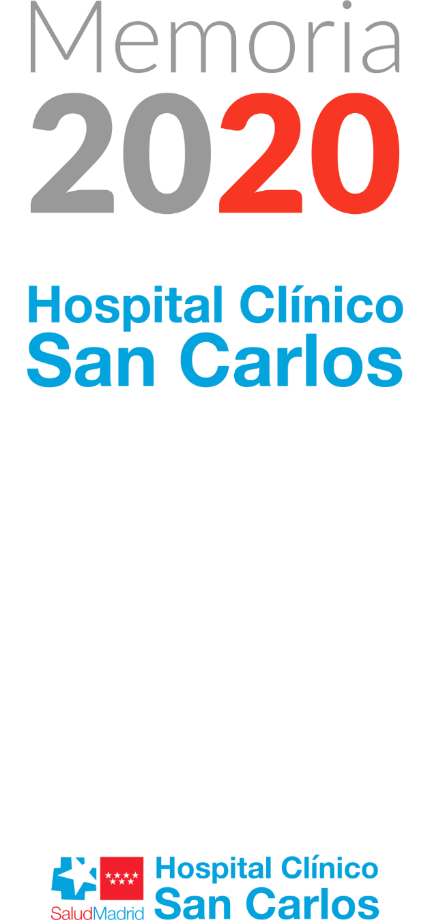 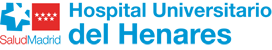 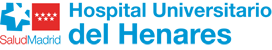 INDICENUESTRO CENTRO	7Presentación	72020 en Cifras	9Misión, Visión y Valores	11Área de Influencia	13El Hospital	15Organigrama	17Cartera de Servicios	19Recursos Humanos	21Recursos Materiales	23La Gestión de la Pandemia de COVID-19 desde el hospital	26La transformación del centro	26Rediseño de circuitos asistenciales	27Protocolos específicos	28Mirando al futuro: el aprendizaje fruto de la adaptación a la pandemia	30Respuesta Integrada a las Necesidades Asistenciales	32Actividad Asistencial	32Actividad quirúrgica	33Actividad Global de consultas no presenciales	33Donaciones – Trasplantes	33Técnicas Utilizadas	34Consultas Externas	35Consultas solicitadas como consecuencia de la Libre Elección	37Casuística (CMBD)	38Continuidad Asistencial	44Cuidados	46Áreas de Soporte y Actividad	49Calidad	53Objetivos institucionales de calidad	53Comisiones Hospitalarias	58Grupos de Mejora	59Certificaciones y acreditaciones	60El Sistema al Servicio de las Personas	65Experiencia del paciente y calidad percibida	65Información y atención a la ciudadanía	65Trabajo Social	66Registro de Voluntades Anticipadas	66Responsabilidad Social Corporativa	66Los Profesionales del Hospital	70seguridad y Salud Laboral	73Premios y reconocimientos a nuestros profesionales	74Gestión del Conocimiento	76Docencia	76Formación Continuada	78Investigación: I+D+i	83Proyectos de investigación	83Grupos Investigadores	86Publicaciones científicas	87Sostenibilidad y gestión económica	91Gestión económica	91Farmacia	92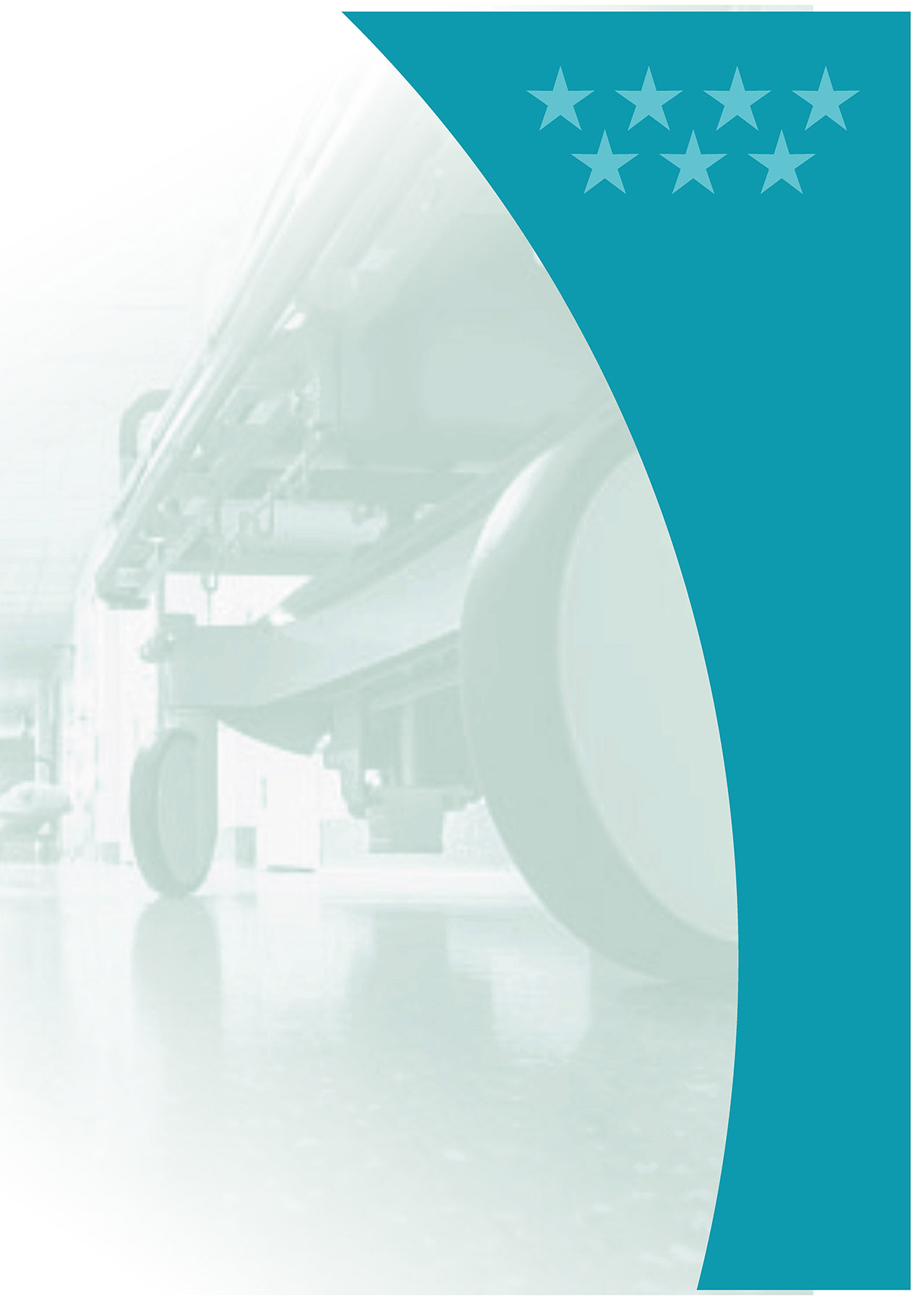 NUESTRO CENTROPresentaciónUn año marcado por la pandemia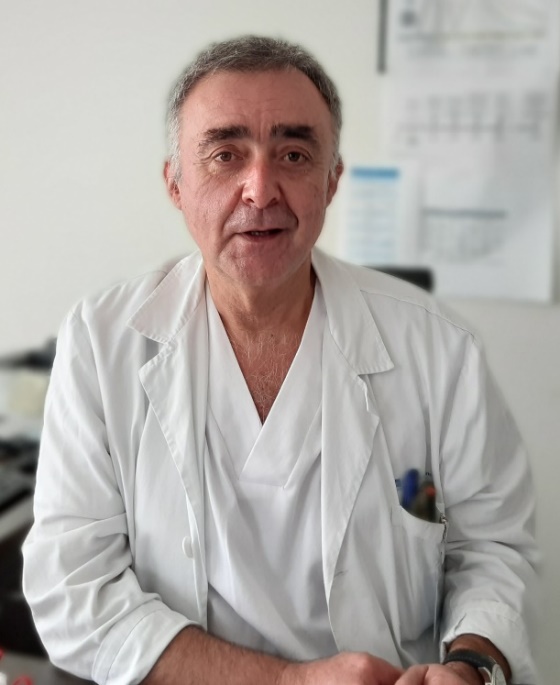 Me complace presentar la memoria del Hospital Universitario del Henares referente al año 2020 con el recuerdo de todos los que ya no están con nosotros por la COVID-19. Quiero dejar constancia en estas primeras líneas de nuestro sentimiento y respeto hacia ellos. Este año se ha constituido un Comité de Redacción en el que varios profesionales de este hospital han trabajado para actualizar y modernizar el estilo, formato y algunos de los contenidos de la memoria. Además, se han introducido apartados nuevos para dar mayor visibilidad a otras áreas del hospital, que no siendo asistenciales, realizan una labor importante para el hospital, sus profesionales y sus pacientes. Como no, se ha incluido un apartado relacionado con la pandemia de la COVID–19. Todo ello en un esfuerzo de transparencia e información. Quiero aprovechar estas líneas para agradecer más que nunca el trabajo esforzado y profesional de todas las personas que prestan servicio en nuestro hospital y en el Centro de Salud Mental Jaime Vera. No quiero olvidar el agradecimiento al personal de la Unidad Central de Radiodiagnóstico, del Laboratorio Central y de la Sociedad Concesionaria, que presta los servicios no sanitarios en el hospital, ni de los Ayuntamientos y Agrupaciones de Protección Civil de nuestro entorno. Tampoco quisiera olvidar el estímulo y apoyo recibido desde la ciudadanía. A pesar de tantas dificultades, ha resultado un privilegio trabajar con y aprender de este grupo, que ha demostrado profesionalidad, determinación, solidaridad, tenacidad, empatía, creatividad y orgullo de pertenencia al Centro. Sin el trabajo de todo el conjunto de los profesionales, nada de lo realizado hubiera sido posible.Sería imposible resaltar en esta memoria y aún más en esta introducción todos los logros, las novedades, innovaciones y mejoras obtenidos a lo largo del año, que cuando se ven con la perspectiva del tiempo, hubiera parecido imposible conseguir y debe quedar patente que todo ello es fruto de la implicación y el trabajo de muchas personas. Este año 2020 pasará a la historia como uno de los más complicados a nivel sanitario en todo el planeta. Hemos vivido situaciones muy duras, de dolor, de incertidumbre… inimaginables tanto como sociedad como trabajadores de la sanidad. Entre todos y siempre con el objetivo de proporcionar la mejor atención a los ciudadanos, lo hemos hecho lo mejor que hemos sabido y hemos podido. Dr. César Campo GallartaDirector Médico - Director Gerente en funciones2020 en CifrasActividad Asistencial  Y quirúrgicaActividad Global de consultas no presenciales Consultas ExternasConsultas solicitadas como consecuencia de la Libre ElecciónCasuística CMBDRecursos HumanosGESTIÓN DEL CONOCIMIENTOinvestigación I+D+IMisión, Visión y ValoresMisiónLa misión del Hospital Universitario del Henares es mejorar el bienestar de la población en términos de salud, prestando asistencia hospitalaria especializada a nuestra población, adaptando su oferta y aproximándola al usuario.Impulsa su actuación en:Situar al usuario como eje fundamental de su actuación asistencial. Priorizar el desarrollo de una medicina eficaz, eficiente y basada en la evidencia científica y en la innovación. Apoyar la continuidad asistencial a través de la coordinación de los diferentes niveles asistenciales. Desarrollar las tecnologías de la información disponibles y su uso en apoyo de la información al usuario, la asistencia y la decisión. Gestionar la organización con criterios de mejora continua. VisiónSer una organización referente en su categoría, capaz de satisfacer las necesidades sanitarias de nuestros usuarios de manera adecuada, cercana y de calidad.ValoresPara lograr sus objetivos, el Hospital Universitario del Henares ha establecido en su reflexión estratégica de 2020 los siguientes valores: Humanización: Situar al paciente y a la familia como centro de nuestra actividad, haciendo la labor asistencial cercana al paciente con actitud comprensiva y sensible a su situación y entorno. Compañerismo y trabajo en equipo: Actitud colaborativa con el grupo de personas con el que se trabaja y con las que se comparten fines comunes y objetivos, desde la empatía y el respeto a los compañeros. Implicación con el Desarrollo Profesional (formación y crecimiento continuos): Búsqueda constante del desarrollo propio a través de la formación y el trabajo diario, orientado a contribuir con su conocimiento y experiencia a los fines de la organización. Compromiso con la Organización: Disposición para aportar a la organización nuestra experiencia y conocimiento en todo aquello que se necesite, más allá del trabajo diario, desde la identificación con la Misión, Visión y objetivos. Profesionalidad: Desempeñar el trabajo aportando todo el conocimiento y competencias buscando la excelencia de forma continuada, con respeto y ética. Orientación al logro: Esfuerzo por conseguir objetivos comunes y consensuados, tanto de equipo como de organización. Iniciativa y Flexibilidad: Acepta los cambios necesarios para adaptarse a las circunstancias cambiantes del trabajo, de la organización o del entorno de forma proactiva, teniendo en cuenta las necesidades de los usuarios y familiares.Área de InfluenciaEl entorno El Hospital Universitario del Henares se encuentra en el municipio de Coslada, al este de Madrid, a sólo 12 kilómetros de la Puerta del Sol. Coslada tiene una extensión de 12,01 kilómetros cuadrados y más de 86.000 habitantes. Es el municipio más densamente poblado de la Comunidad de Madrid.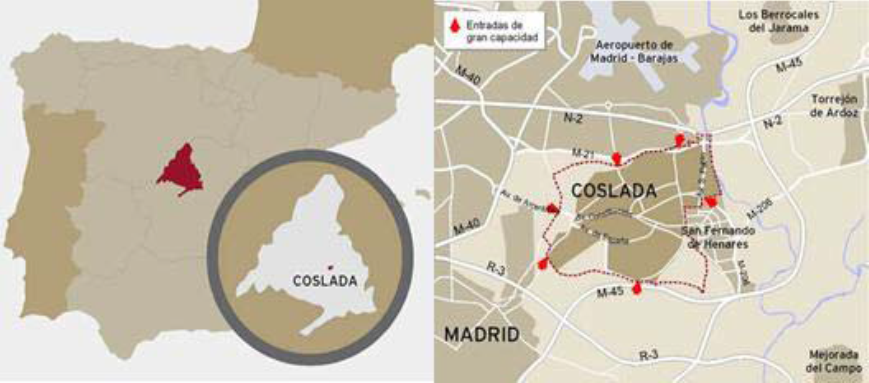 Mapa de la zona del hospital: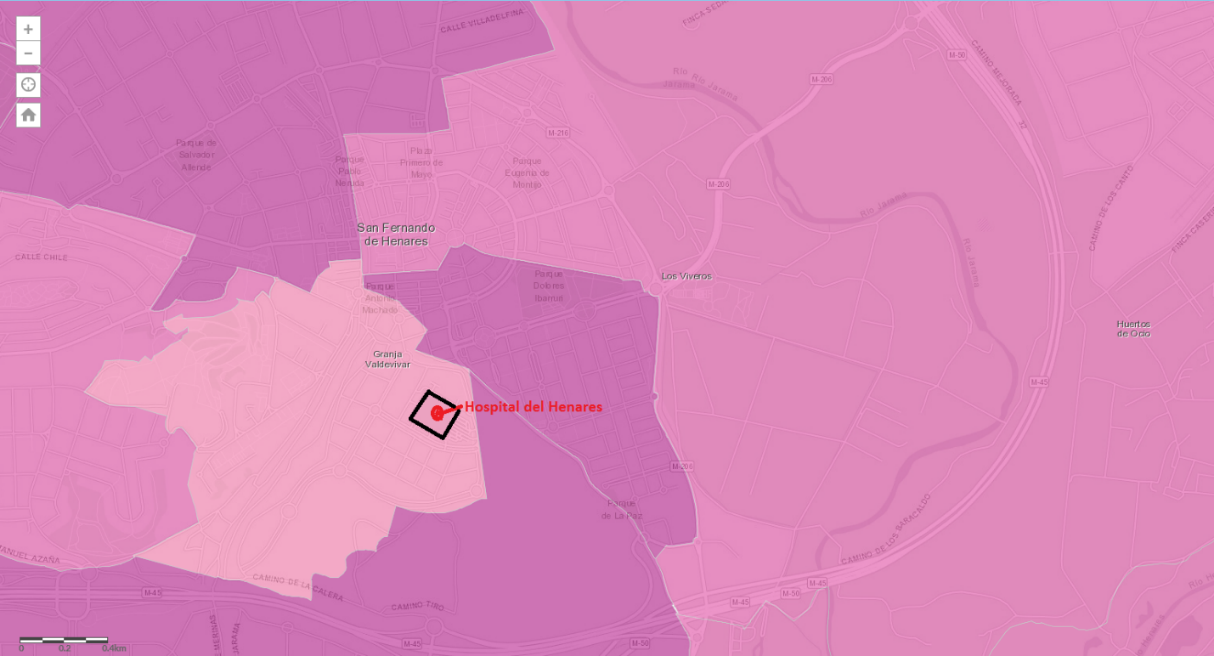 Población de referenciaFuente: SIP-CIBELES. Población a 01/01/2020Pirámide de PoblaciónFuente: SIP-CIBELES.El HospitalEl Hospital Universitario del Henares es un edificio moderno con una superficie construida de 58.149 m2. Tiene cinco plantas incluyendo un sótano. Tres de ellas se dedican a hospitalización. Consta de siete quirófanos y tres paritorios. Las habitaciones son individuales, aunque duplicables en caso de necesidad, y disponen de aseo, armario, sistema de climatización central, televisión, teléfono propio y sofá cama para el acompañante.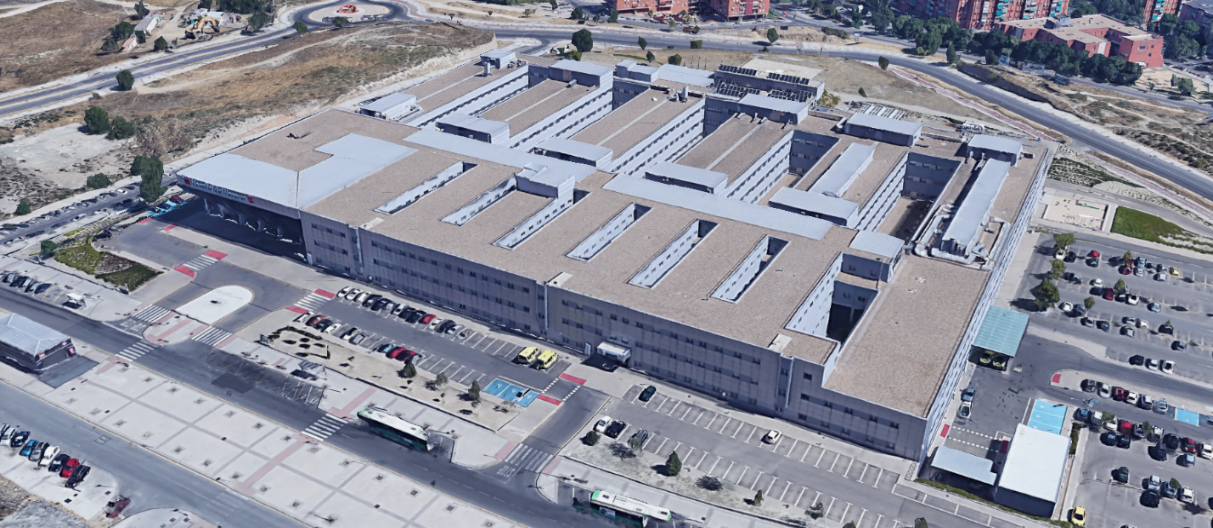 Accesos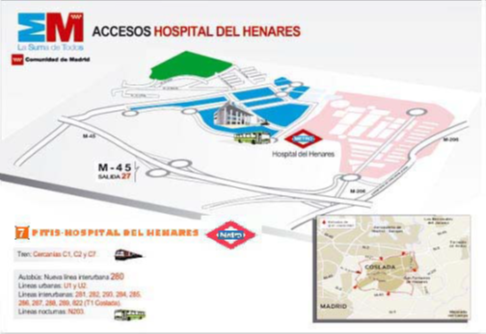 Accesos en autobúsLíneas urbanas:U1 Los Berrocales - San Fernando de HenaresU2 Centro de Transportes de Coslada - Bº de la EstaciónLíneas interurbanas:280 Coslada - Hospital - Loeches281 Av. América - Coslada - San Fernando282 Av. América - San Fernando - Mejorada del Campo283 Av. América - Coslada - San Fernando284 Av. América - Velilla - Loeches285 Av. América - Velilla - Arganda del Rey286 Ciudad Lineal - Coslada (Ciudad 70)287 Vicálvaro - Coslada (Bº de la Estación)288 Ciudad Lineal - Coslada - San Fernando289 Ciudad Lineal - Coslada (La Colina)- Hospital del Henares822 Aeropuerto T1 - CosladaLíneas nocturnas:N203 Ciudad Lineal - Coslada - San Fernando - Mejorada - Velilla - LoechesAcceso en MetroLínea 7 Pitis-Hospital del HenaresAcceso en cocheAutovía de Barcelona A-2 (Madrid-Barcelona) Salidas: 15, 16Autopista M-40 Salidas: 10, 9A y 9BAutopista M-45 Salidas: 25 y 27Autopista M-21 Salidas: 3 y 6Autopista M-22Autopista de peaje R-3 Salida: 3Centros de Especialidades Centro de especialidades Jaime VeraCentros de Salud MentalCentro de especialidades Jaime VeraOrganigramaDirección GerenciaDirección MédicaDirección de EnfermeríaDirección de Gestión y SSGGDirección de RRHH  Cartera de ServiciosServicios MédicosAlergologíaAparato digestivoCardiologíaEndocrinologíaGeriatríaMedicina InternaNefrologíaNeumologíaNeurologíaOncología MédicaOncología Radioterapia (HU de la Princesa) Pediatría Psiquiatría ReumatologíaServicios Quirúrgicos Angiología y Cirugía Vascular (HU de La Princesa)Cirugía Cardiovascular (HU de La Princesa)Cirugía General y de Aparato DigestivoCirugía Oral y Maxilofacial (HU de La Princesa)Cirugía Pediátrica (HIU Niño Jesús)Cirugía Plástica (HGU Gregorio Marañón) Cirugía Torácica (HU de la Princesa)DermatologíaNeurocirugía (HU de la Princesa)Obstetricia y GinecologíaOftalmologíaOtorrinolaringologíaTraumatología y Cirugía OrtopédicaUrologíaServicios CentralesAdmisión y Documentación ClínicaAnálisis ClínicosAnatomía PatológicaAnestesiología y ReanimaciónBioquímicaFarmacología Clínica (HU de la Princesa)Farmacia HospitalariaHematología y HemoterapiaInmunología (Laboratorio Central)Medicina IntensivaMedicina Nuclear (HU de la Princesa)Medicina PreventivaMedicina del TrabajoMicrobiología y ParasitologíaNeurofisiología Clínica (HU de la Princesa)Psicología ClínicaRadiodiagnósticoRadiofísica HospitalariaRehabilitaciónUrgenciasÁreas de EnfermeríaEl área de enfermería se divide en:Área de hospitalización con diferentes especialidades: 0A, 0B, 0C, 1B y 1CUrgenciasConsultas externas, con las especialidades de la cartera de servicios del hospital.QuirófanoFisioterapia y Terapia OcupacionalDiálisisCuidados intensivosAdemás, hay tres áreas de especialización: mujer, niño y salud mental.Recursos HumanosA 31 de diciembre de 2020Recursos Materiales(1) Camas instaladas: Número de camas hospitalarias que constituyen la dotación fija del centro, aunque no estén en servicio. No se contabilizarán en esta cifra:Camas habilitadas o supletorias: Las que se utilizan además de las que están en funcionamiento (en espacios no asistenciales, consultas, salas de exploración o habitaciones de hospitalización) y que no estén contempladas en la dotación fija del centro.Camas convertidas en áreas de apoyo u otros servicios (salas de exploración, consultas, etc.).(2) Camas funcionantes: Promedio de camas hospitalarias realmente en servicio, hayan estado o no ocupadas durante el periodo. No se contabilizan entre ellas las camas habilitadas o supletorias, independientemente de que sí se impute al área correspondiente la actividad que se genera en dichas camas.Fuente: SIAE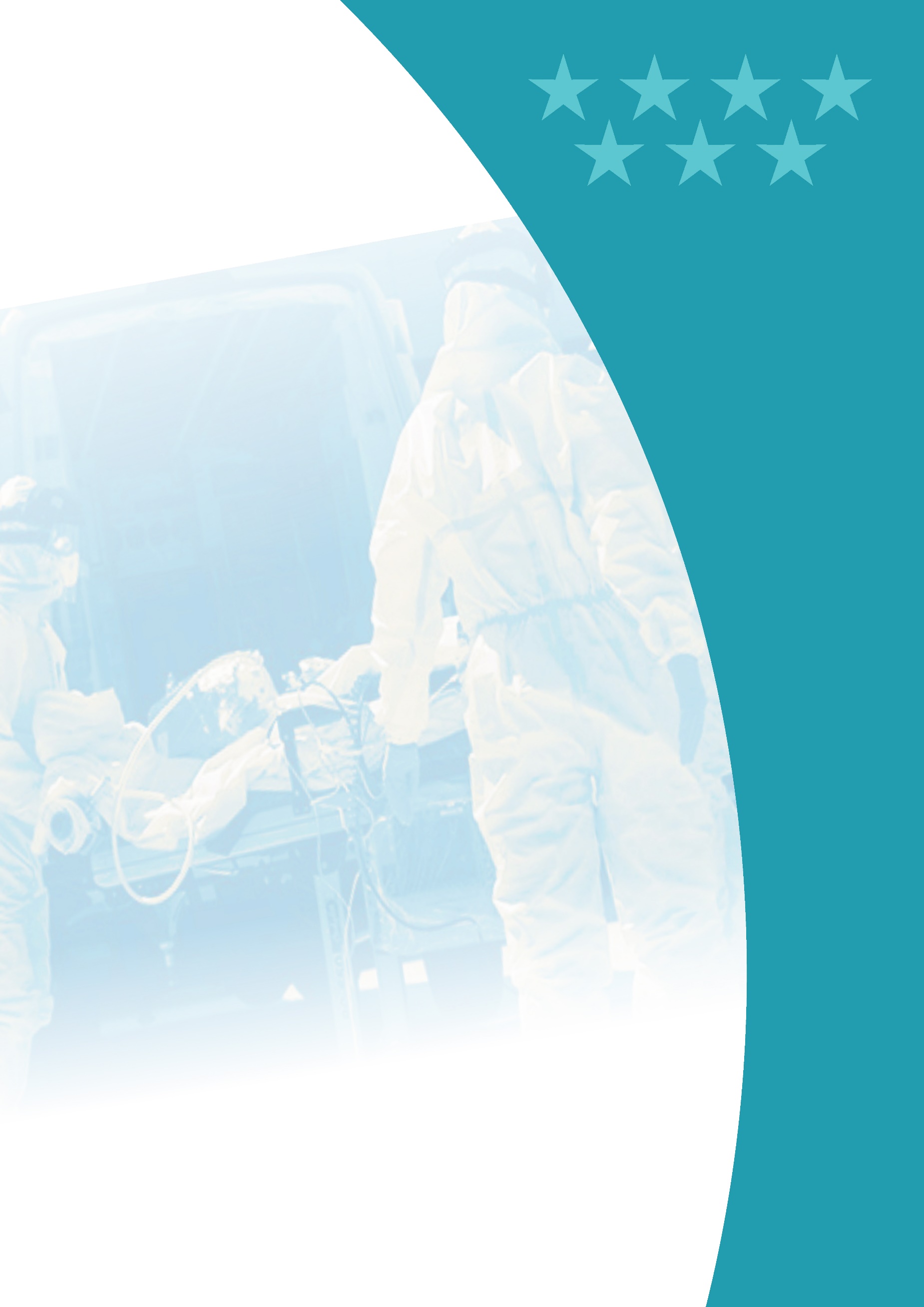 La Gestión de la Pandemia de COVID-19 desde el hospitalLa transformación del centroApertura de nuevos espacios previstos en la futura ampliación del hospital.Apertura de la segunda Unidad de UCI con control de enfermería y ocho boxes. Utilización de 28 camas de la unidad de hospitalización 2C.Utilización del quirófano 8.Ampliación del almacén en espacio de reserva para almacenar los EPI´s.Cambios de uso en espacios existentes.La sala de espera de familiares del Servicio de Urgencias se transformó en Observación de Agudos. El patio central del hospital de la planta baja se transformó en una unidad de hospitalización con 36 puntos. El gimnasio de rehabilitación se transformó en otra hospitalización. Se amplió la UCI con 16 camas en la UAM de CMA y 7 en Reanimación de Cirugía con ingresoAmpliación y cambio del espacio de Donantes/Banco de Sangre.Adecuación de espacios existentes con ampliación de la estructura existente.Doblaje de camas en las habitaciones de uso individual.Aumento de los puestos de atención dentro del Servicio de Urgencias.Adecuación de salas de espera.Rediseño de circuitos asistencialesPlan de elasticidad COVID-19Este plan permitió su aplicación paulatina, dependiendo de las necesidades que en cada momento se generaron por la patología Covid-19 o no Covid. Requirió de personal adicional en el momento que se superó la dotación habitual de camas del hospital.URGENCIA:Las Urgencias del hospital son la puerta de entrada. No se dividió a los pacientes entre Covid o no Covid ya que la posibilidad de cribar en la puerta era muy limitada. Se adoptaron medidas de precaución excepcionales en toda la urgencia para evitar la transmisión del virus. Dividimos el triaje en una zona de respiratorios y otra zona general, para aquellas urgencias claramente no relacionadas con el Covid: obstétricas, traumatológicas, psiquiátricas… Se destinaron boxes de observación individuales a pacientes con sospecha Covid. El área de agudos se separó en dos zonas cuando hubo menos de 30 pacientes ingresados. Superado ese umbral, se habilitaron otras zonas adicionales de la urgencia como la sala de espera, que se reconvirtió en área de observación con capacidad para 12 camas. En los momentos en los que se ocupó también esta zona, se creció hacia el patio central de la planta 0 donde se ubicaron camas, camillas o sillones. En la urgencia del hospital hay dos boxes de emergencia. Se planificó la posibilidad de habilitar una zona adicional en la sala de agudos para determinados momentos. HOSPITALIZACIÓN:El Hospital del Henares cuenta habitualmente con 194 habitaciones individuales pero con capacidad de instalar 2 camas si la situación lo requiere. Se planificó una extensión de la hospitalización en el siguiente orden siguiendo una lógica de facilidad de circuitos: 0C, 0B, 0A, 1C, 1B, gimnasio, 2C, 1A y finalmente 2B.Las plantas de hospitalización destinadas habitualmente a Pediatría, Neonatos y Obstetricia se destinaron a pacientes Covid derivando a estos pacientes a otros centros sanitarios. Esta circunstancia ocurrió durante la fase más aguda de la pandemia. En la fase más aguda de la pandemia nos vimos obligados a utilizar camas que nos cedían los hoteles más cercanos. Circunstancia que agradecimos enormemente.UCI:Nuestro hospital contaba habitualmente con 8 camas ampliables a 10 durante los meses de invierto. En la fase aguda de la pandemia generada por la COVID-19 se llegó a instalar 32 camas para albergar a pacientes que además requerían ventilación mecánica. Se habilitaron otros espacios de la UCI para tratar a los pacientes que lo iban requiriendo. Se reservaron algunos boxes, los más cercanos a la salida, para pacientes no Covid. Cuando necesitamos un crecimiento mayor, nos extendimos a la zona de la Cirugía Mayor Ambulatoria, obviamente deteniendo la actividad quirúrgica, y a la zona de Reanimación Postquirúrgica. Protocolos específicosPROCEDIMIENTOS GENERALES:Procedimiento interno de actuación frente a COVID-19 (SARS-CoV-2)Procedimiento para el uso de las técnicas diagnósticas para la infección aguda por SARS-CoV-2Protocolo de utilización de medicamentos para el tratamiento de pacientes con infección o sospecha de infección por coronavirus (COVID-19)Protocolo de cirugía durante la fase de transición de la pandemia COVID-19Protocolo de manejo de tromboprofilaxis, tep y coagulopatía.Protocolo de atención a pacientes y familias en situación de últimos días y otras situaciones de especial gravedad en la crisis del COVID-19Protocolo de seguimiento en consulta de pacientes con infección por SARS-CoV-2 (COVID-19)Procedimiento de segregación, recogida y eliminación de residuos COVID-19 Procedimiento de colaboración con sanidad judicialProcedimiento de uso de ventilación mecánica no invasiva en el entorno de la pandemia por COVID-19Protocolo de protección de trabajadores. Ministerio de Sanidad URGENCIAS:Protocolo de ingresos desde el servicio de UrgenciasProtocolo de manejo de la infección por SARS-CoV-2 en el servicio de Urgencias del Hospital del Henares.Algoritmo de decisión médica UrgenciasEstados de identificación de los pacientes en UrgenciasProcedimiento de distribución funcional de los pacientes en Urgencias PEDIATRÍA:Protocolo de urgencias en PediatríaGINECOLOGÍA:Protocolo de histeroscopia en consulta durante la fase de transición de la pandemia COVID-19Protocolo de cesárea programada, parto y puerperio durante la fase de transición de la pandemia COVID-19Procedimiento guía de manejo de pacientes gestantes en investigación, probables o confirmados por el (SARS-CoV-2)Protocolo de atención en CCEE de patología cervicalNEUMOLOGÍA:Recomendaciones para la seguridad en la realización de la broncoscopia ante la infección por COVID-19Recomendaciones para la prevención de infección por SARS-CoV-2 en los pacientes que van a ser estudiados mediante poligrafía. Recomendaciones para la prevención de infección por coronavirus en la unidad de función pulmonar FARMACIA:Plan de contingencia del servicio de FarmaciaMEDICINA FÍSICA Y REHABILITACIÓN:Propuesta para el periodo interpandémico del servicio de Medicina Física y RehabilitaciónProtocolo de atención a pacientes hospitalizadosDIGESTIVO:28. Protocolo de actuación para el reinicio de la actividad endoscópicaPSIQUIATRÍA:29. Atención a los profesionales en la postcrisisMEDICINA PREVENTIVA:30. Hoja informativa para el paciente con COVID-1931. Hoja informativa para el paciente no Covid32. Recomendaciones para la transición de fase pandémica a interpandémica33. Instrucción técnica HcpapMirando al futuro: el aprendizaje fruto de la adaptación a la pandemiaConsideramos que hemos aprendido mucho de cómo nos hemos adaptado a la pandemia. Destacamos el aprendizaje realizado con las nuevas tecnologías; especialmente las e-Consultas y las videoconferencias. El futuro, también considerando el impacto de las personas sobre el medio ambiente, deberíamos asumir que las reuniones han de hacerse por videoconferencia. Muchas consultas, en especial aquellas que son para la comunicación de resultados, cuando estos son positivos, también queremos seguir haciéndolas por tele consultas. La capacidad de modular los circuitos asistenciales y las consultas en función de la demanda asistencial ha sido un aprendizaje muy positivo. Así como la mejora de los sistemas de valoración de gravedad del paciente permitiendo jerarquizar la atención en función del riesgo que estos presentan. 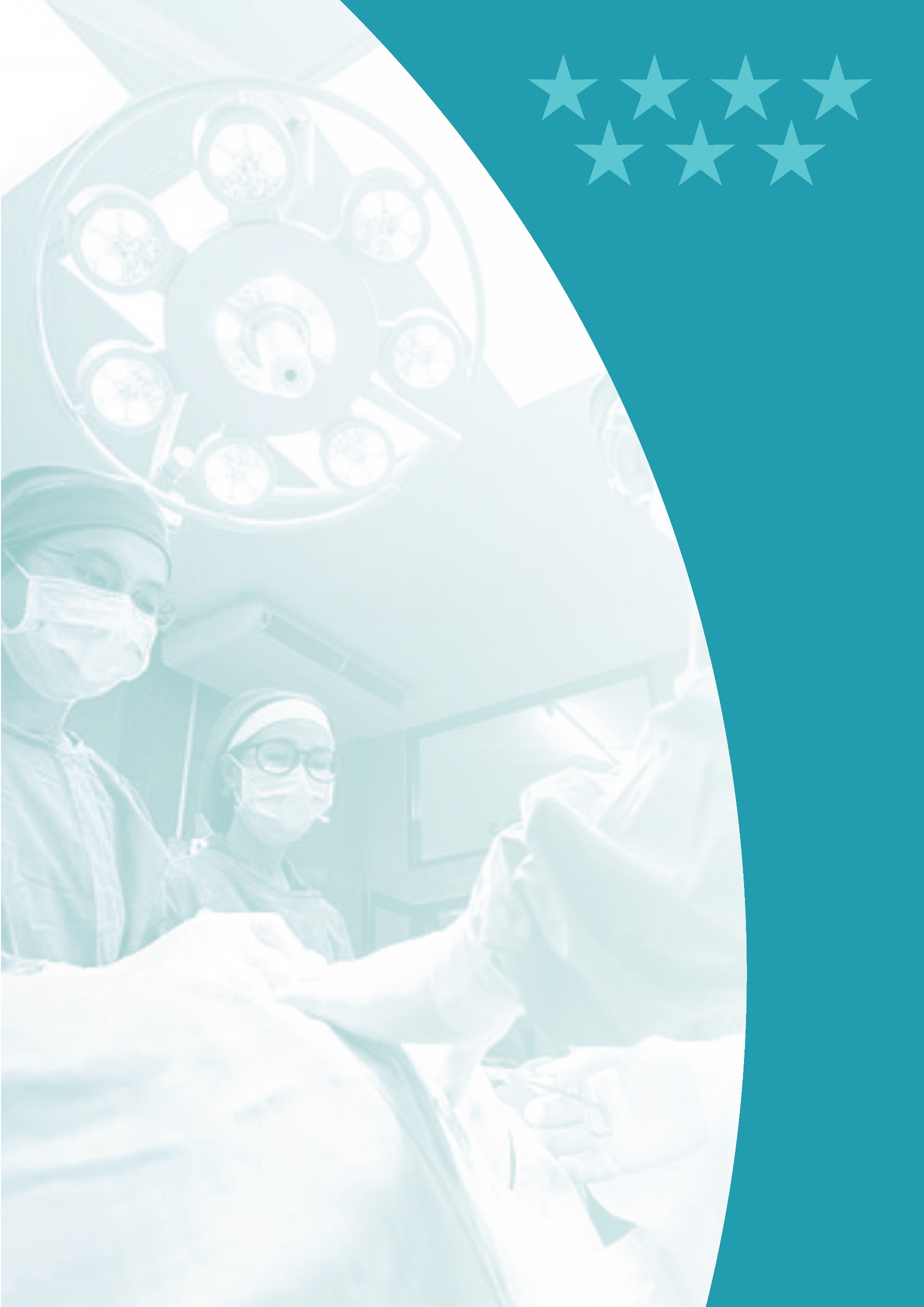 Respuesta Integrada a las Necesidades AsistencialesActividad Asistencial Fuente: SIAE	1Fuente Altas Totales, Estancia Media y Peso Medio: CMBD2 Agrupador APR-DRG 36.0 en el año 2020 frente a la versión APR-DRG 35 en el 2019. El peso baja con la nueva versión*Estancia Media No depurada.Actividad quirúrgicaFuente: SIAEActividad Global de consultas no presenciales Fuente: SIAEeConsultas: consultas entre facultativos promovidas por el médico de Atención Primaria a través del sistema habilitado para ello (SIPE).Consultas Telefónicas (Primeras y Sucesivas): son las consultas en que el facultativo se pone en contacto con el paciente telefónicamente, dando lugar a la resolución de la consulta, al seguimiento telefónico del proceso o promoviendo una cita presencial en Consultas Externas.Consultas Telemedicina (Primeras y Sucesivas): son las consultas en que el facultativo se pone en contacto con el paciente a través de medios telemáticos dando lugar a la resolución de la consulta, al seguimiento telemático del proceso o promoviendo una cita presencial en Consultas Externas.Donaciones – TrasplantesTécnicas UtilizadasFuente: SIAEFuente: SIAEConsultas ExternasConsultas totalesConsultas por ServicioFuente: SICYTConsultas solicitadas como consecuencia de la Libre ElecciónFuente: CMCAPDecreto 51/2010, de 29 de julio, del Consejo de Gobierno, por el que se regula el ejercicio de la libertad de elección de médico de familia, pediatra y enfermero en Atención Primaria, y de hospital y médico en Atención Especializada en el Sistema Sanitario Público de la Comunidad de Madrid. Casuística (CMBD)25 GRD Médicos más frecuentesFuente: CMBDLa diferencia del peso medio de la casuística 2020 respecto del año anterior se debe a la clasificación de los GRD´s que se hace en base a la versión AP GRD 36 y los puntos de corte SERMAS-2020-APR36-Agudos mientras que la de 2019 es la versión APR35 y los puntos de corte SERMAS-2019-APR35-Agudos.25 GRD Quirúrgicos más frecuentesFuente: CMBD25 GRD con mayor consumo de recursosFuente: CMBDContinuidad AsistencialLos decretos del Área Única y Libre Elección de la Comunidad de Madrid del año 2010, marcan un escenario en el que se hace imprescindible impulsar el establecimiento de una cultura de trabajo conjunto y organizado entre los diferentes ámbitos asistenciales.La continuidad asistencial se entiende como un elemento esencial que añade valor a la asistencia sanitaria prestada en la Comunidad de Madrid, y como un elemento de garantía de una atención de calidad. De esta forma, se establecen acciones que refuerzan el vínculo, relación y compromiso entre la Atención Especializada, la Atención Primaria y el entorno social en pacientes institucionalizados, permitiendo así una atención sanitaria continuada de los pacientes.A continuación, se presentan los principales resultados de la actividad desarrollada por este centro en el ámbito de la continuidad asistencial.ComisionesLíneas de TrabajoLos Objetivos para las unidades de enfermería, enmarcados en el modelo EFQM, han dado continuidad a los establecidos en por el Contrato Programa del año 2019.En el Cuadro de Mando de las Unidades y Servicios, se ha mantenido la medición y revisión de los indicadores de calidad de cuidados. Las líneas estratégicas siguen la estructura de agentes facilitadores y resultados que marca el modelo EFQM:Procesos Asistenciales:Garantizar la calidad y continuidad de los cuidados, disminuyendo la variabilidad, mejorando la cumplimentación de los registros, elaborando, revisando y actualizando procedimientos y protocolos. Fomentar la cultura de seguridad para evitar y detectar efectos adversos, validación de medicación a pie de cama, prevención de complicaciones evitables (UPP, caídas, identificación inequívoca, identificación de alergias, IRAS, …).Fomentar la adecuada gestión de los recursos materiales.Personas:Personalizar la acogida a los profesionales de nueva incorporación (guía de acogida). La acogida al personal de nueva incorporación se ha intensificado para garantizar la seguridad en un entorno de trabajo nada habitual para los nuevos profesionales.  Impulsar la implicación y participación de las personas: grupos de trabajo, docencia e investigación.Favorecer la formación continuada, fomentando la realización de cursos on – line.Clientes:Actuaciones que mejoren la satisfacción del paciente y familia: mejora la acogida e información del paciente y su familia, involucrar a la familia en el cuidado y llamada telefónica con la familia para valorar cada situación individualmente. Durante este año, la comunicación con pacientes y familiares ha adquirido una dimensión especial. La imposibilidad de visitar a los pacientes ha tenido que ser sustituida por las videollamadas. Los profesionales de enfermería participaban activamente para que los pacientes dependientes realicen videollamadas a sus familiares, intentando, por unos minutos, suplir esa falta de contacto directo que emocionalmente precisan las personas ingresadas y sus familiares.Se han instalado cámaras de visualización en habitaciones de hospitalización. Esta acción, permite que, desde el Control de Enfermería, se tenga la posibilidad de visualizar a determinados pacientes, favoreciendo la seguridad de los mismos.CuidadosPlanes de cuidados estandarizadosLas intervenciones enfermeras en el paciente se inician con la valoración al ingreso, herramienta esencial para identificar necesidades del paciente, establecer diagnósticos de enfermería y elaborar el Plan de Cuidados que diseñará las intervenciones y los objetivos para actuar en la situación de salud del paciente.La realización del Plan de Cuidados a pacientes está sistematizado en todas las Unidades de HospitalizaciónNuestra actividad en el campo de los cuidados, sigue poniendo el énfasis en la Seguridad y Calidad de los mismos.Protocolos y registros enfermerosEn nuestro proceso de mejora continua, durante el año 2020, hemos revisado Procedimientos e incorporado otros nuevos en pro de mejorar la calidad y seguridad en la atención a nuestros pacientes.Procedimientos revisados:Anexos a sistemática de trabajo de hospitalización, fase interpandémica.Procedimiento de sujeción física y química.Procedimiento de terapia electro convulsiva.Procedimiento realización poligrafía respiratoria, revisión periodo interpandémico.Procedimientos elaborados: Procedimiento de administración de tratamiento deplectivo por vía subcutánea.Procedimiento de utilización de cámaras de video- vigilancia en el cuidado de pacientes.Registros incorporados: Check- list terapia electroconvulsiva.Formulario screening detección de cardiopatías congénitas.Registro técnico medio cuidados auxiliares de enfermería psiquiatría.Formulario enfermera de nutrición.Formulario seguimiento telefónico enfermera continuidad asistencial.Actividades vinculadas a la Enfermería de Práctica AvanzadaLa enfermera de práctica avanzada, ofrece atención a los pacientes en el curso completo del proceso para que sea efectivo, de calidad y sostenible. Proporciona cuidados directos, implementando una práctica adecuada para el cuidado. Contribuye a la gestión eficiente de los recursos y mayor satisfacción del usuario.Es la profesional clave para la educación y formación de pacientes, cuidadores y profesionales. Actúa como consultora de otros profesionales en cualquier nivel asistencial.La enfermería de práctica avanzada en nuestro hospital, se desarrolla en los siguientes contextos:Consulta de enfermería de heridas crónicasConsulta de enfermería de ostomía.Consulta de enfermería de nutrición.Áreas de Soporte y Actividad RESTAURACIÓNLavandería:  ropa procesadaMANTENIMIENTOElectromedicina: ActuacionesSISTEMAS Y TECNOLOGÍA DE LA INFORMACIÓN: PROYECTOS Gestión AmbientalRESIDUOSMedidas de Eficiencia Energética realizadas durante el año 2020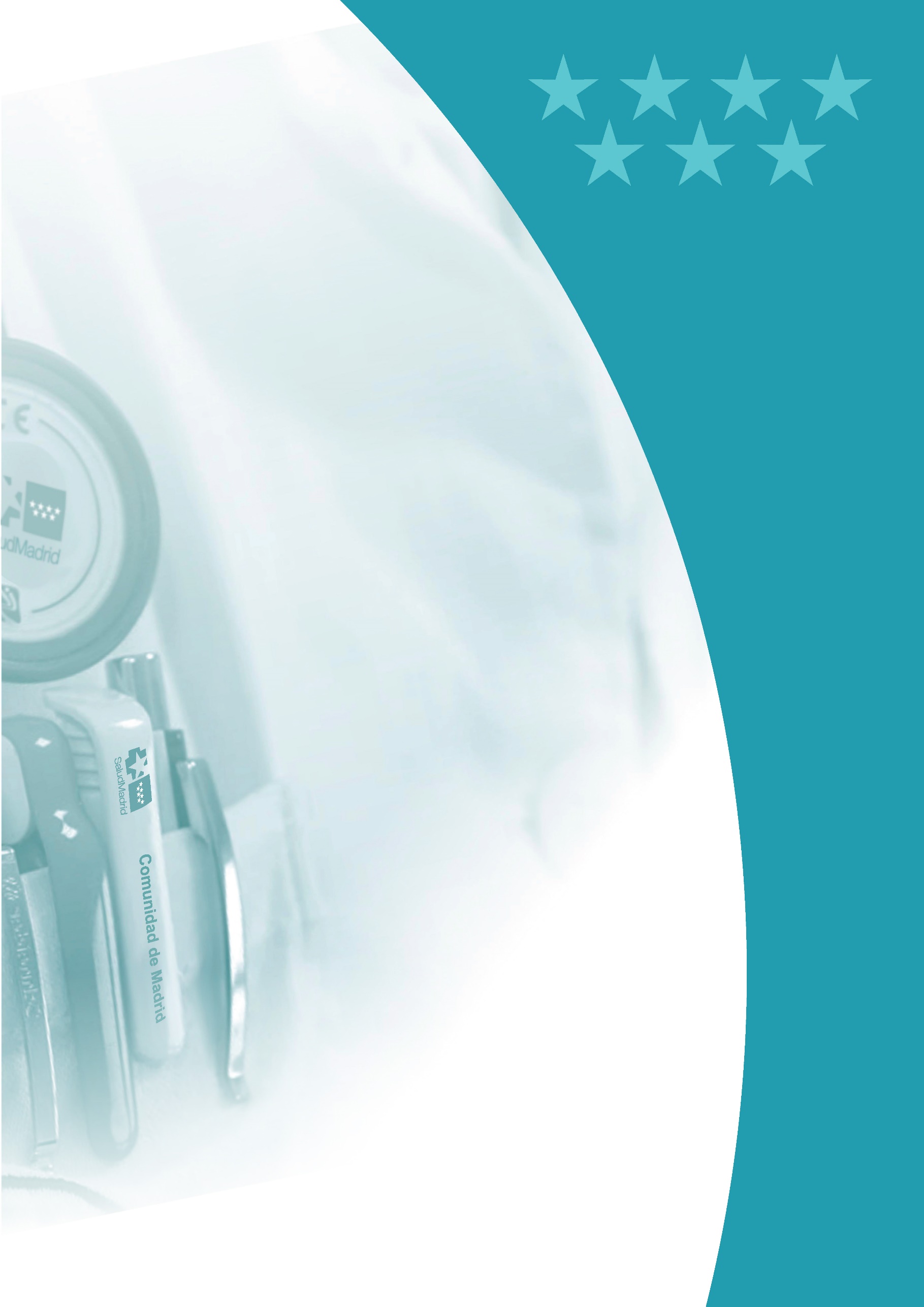 Calidad Objetivos institucionales de calidadDatos comparativos con grupo 1 y Servicio Madrileño de Salud1 Objetivo no aplicable por el retraso en la publicación del Observatorio de Resultados, a fecha de evaluación.Comisiones HospitalariasGrupos de MejoraCertificaciones y acreditacionesCertificacionesAcreditaciones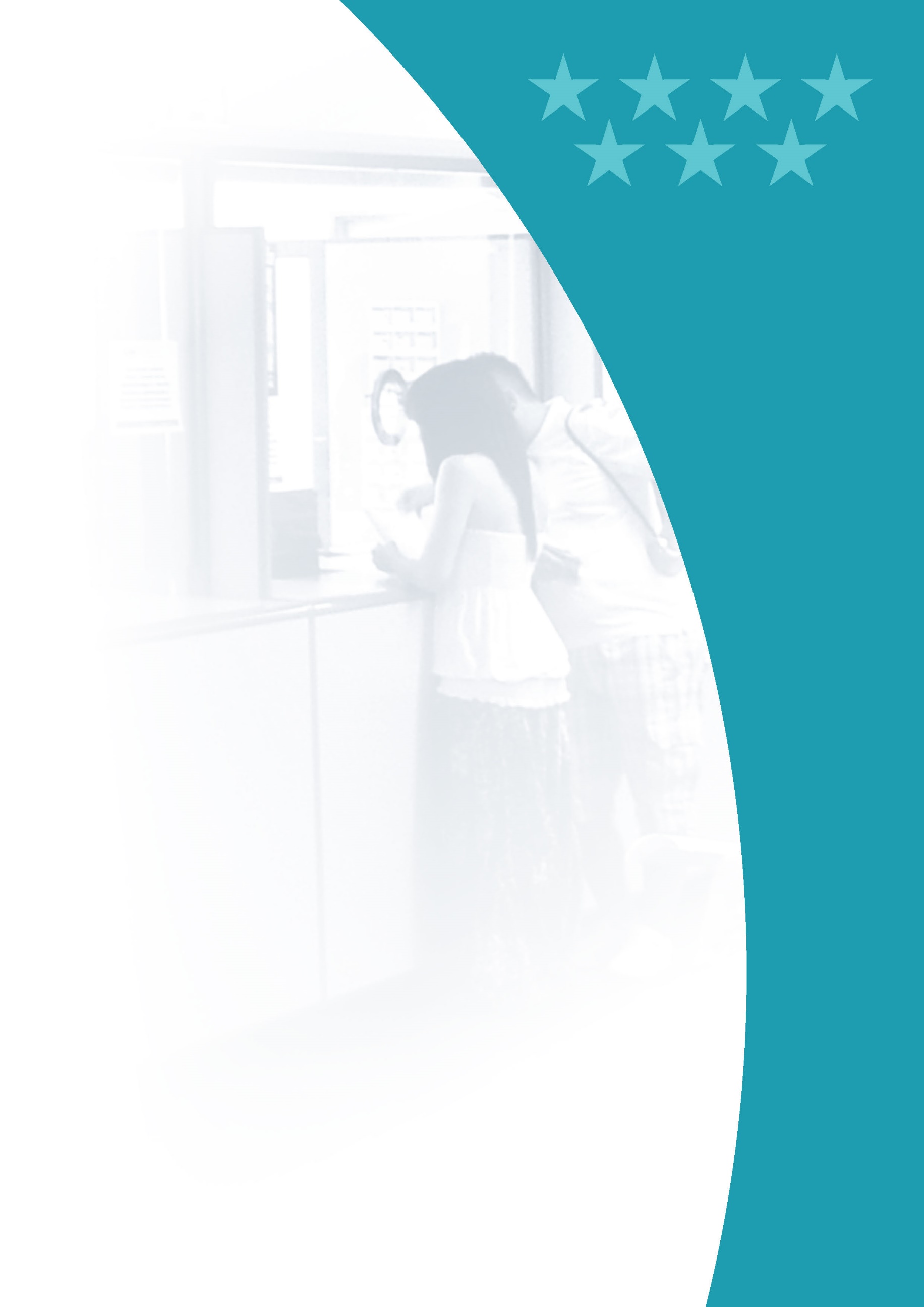 El Sistema al Servicio de las PersonasExperiencia del paciente y calidad percibidaSe ha realizado el mapa de experiencia del paciente del Cólico Renoureteral en el Servicio de Urgencias.Se han realizado 2 encuestas de satisfacción a pacientes:Descanso nocturno de paciente menores ingresados. Servicio de Pediatría.Satisfacción del paciente onco-hematológico. Hospital de DíaInformación y atención a la ciudadanía ReclamacionesPrincipales motivos de reclamaciónÍNDICE DE RECLAMACIONESFuente: CestrackSe entiende por actividad asistencial la suma de los siguientes parámetros:Nº de consultas realizadas. Nº de urgencias atendidas que no requirieron ingreso.Nº de ingresos hospitalarios.Nº de intervenciones quirúrgicas sin ingreso.Trabajo SocialRegistro de Voluntades Anticipadas14 personas han realizado el registro de voluntades anticipadasResponsabilidad Social CorporativaCooperaciónLa gerencia del Hospital Universitario del Henares creó en el año 2020 la figura del referente de cooperación internacional en Dña. Raquel González Herrero tal y como establecía la consejería de Sanidad en el Marco Estratégico de Cooperación Internacional en el año 2020.El Hospital Universitario del Henares, como institución, no ha realizado ninguna actividad de cooperación internacional durante 2020 aunque sí varios de sus profesionales han tenido experiencias de voluntariado.Asociaciones y voluntariadoEn 2020 se mantuvieron reuniones con varias asociaciones vecinales de la zona de influencia del Hospital del Henares para promover el intercambio de experiencias. Las reuniones organizas fueron las siguientes:Celebración Días Nacionales/MundialesMesa para celebrar el Día Mundial contra el CáncerMesa para celebrar el Día Mundial del Cáncer de ColonMesas solidarias / informativas4 de febrero, mesa para la AECC24 y 25 de febrero, mesa para la ONG Remar31 de marzo, mesa para la AECC Del 16 al 20 de marzo, mesa para la ONG Cris contra el cáncer.Acción y Sensibilización AmbientalLa contratación pública no tiene como finalidad exclusiva la obtención de productos y servicios en las condiciones económicamente más ventajosas para la administración, sino que es una herramienta jurídica al servicio de las administraciones y poderes públicos para el cumplimiento de sus fines y valores fundamentales: la igualdad, justicia, cohesión social, innovación y desarrollo y buenas prácticas medioambientales.La contratación pública socialmente responsable propone la incorporación de manera transversal de criterios sociales, medioambientales y de innovación en el momento de la preparación, de la selección de la empresa licitadora y de la ejecución de los contratos públicos.Para la obtención del máximo rendimiento presupuestario, el Servicio de Contratación Administrativa y Suministros de este hospital, incluye en sus expedientes obligaciones contractuales y criterios de selección, encaminados a la consecución de dichos valores.Las obligaciones y criterios más utilizados son la eficiencia energética, asociada al ciclo de vida de la prestación, el impacto ambiental, la reutilización y el reciclaje de los productos, la reducción de emisiones a la atmósfera, las utilización de energías renovables, los productos ecológicos o la utilización de vehículos mínimamente contaminantes.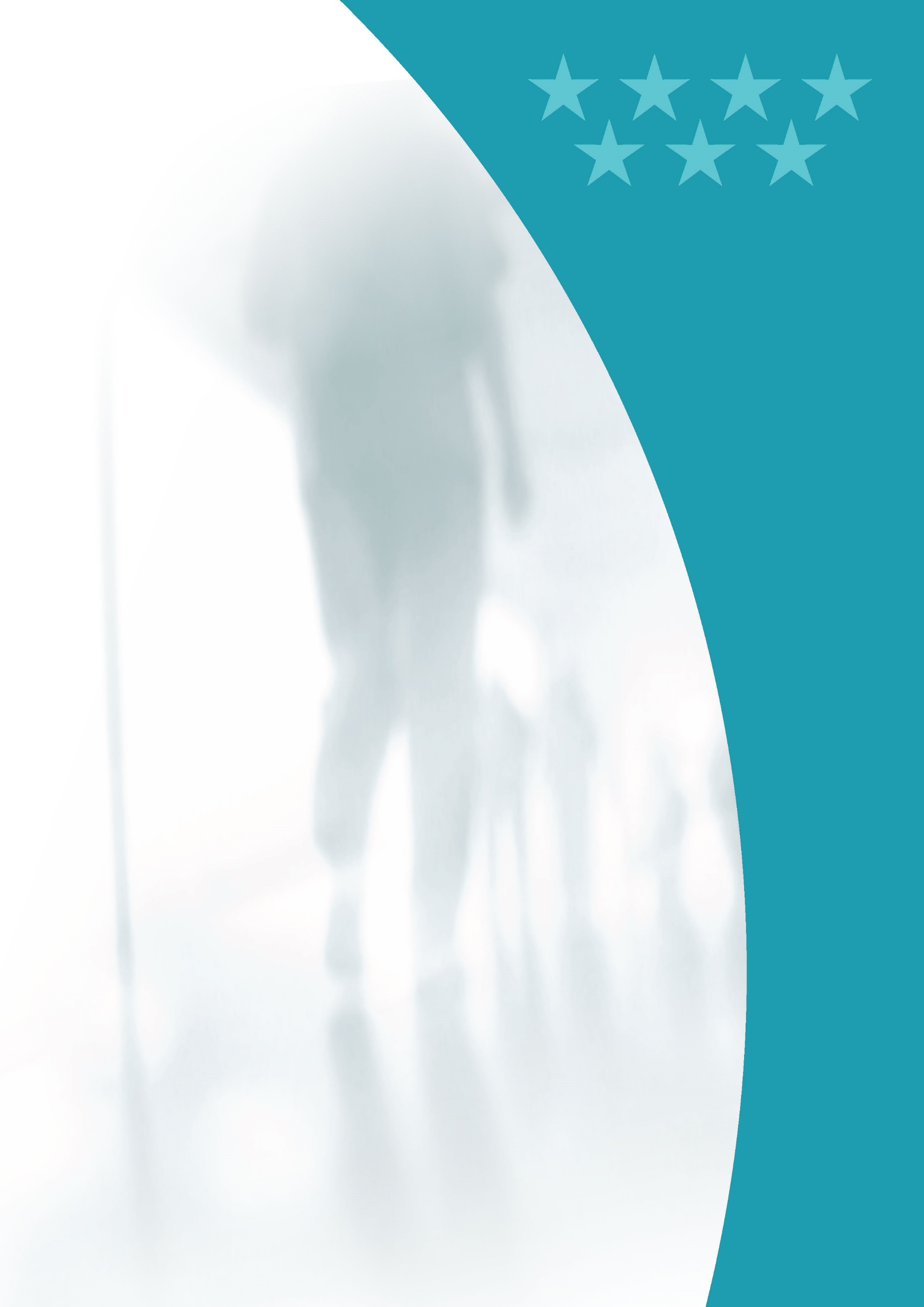 Los Profesionales del HospitalDISTRIBUCIÓN DE LOS PROFESIONALES POR EDAD Y SEXODISTRIBUCIÓN DE LOS PROFESIONALES SEGÚN VINCULACIÓN PROFESIONALseguridad y Salud LaboralExámenes de salud: 33Adaptaciones de puestos: 11Vacunas administradas: 437 Accidentes biológicos: 50Premios y reconocimientos a nuestros profesionales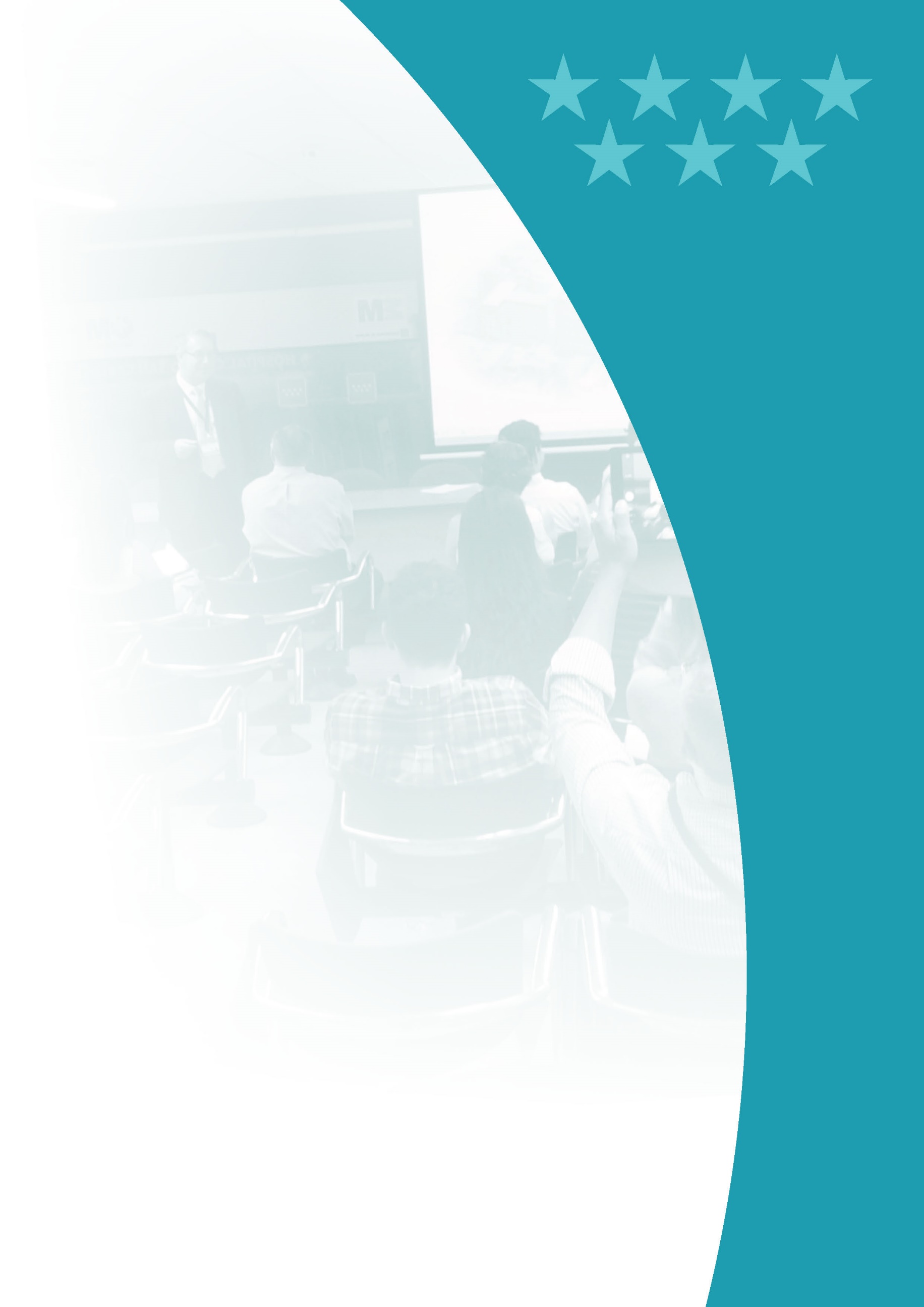 Gestión del ConocimientoDocenciaFormación PregradoFormación de GradoFormación de EspecialistasNº de especialistas en formación. Año 2020* UDM Atención Familiar y Comunitaria SuresteRotaciones Externas y Estancias formativas  Formación ContinuadaSESIONES CLÍNICAS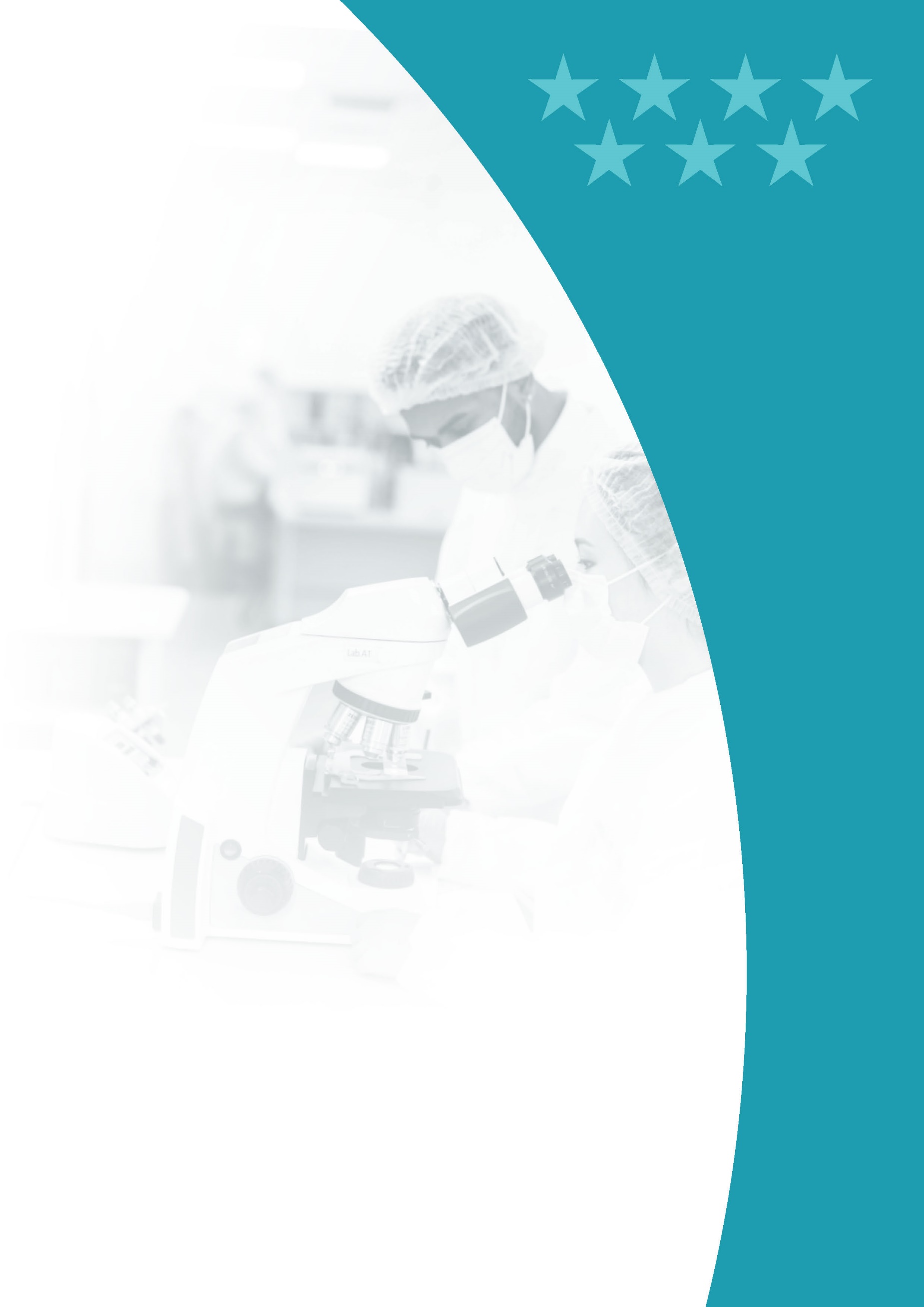 Investigación: I+D+iProyectos de investigaciónGrupos InvestigadoresCovidsurg collaborative. Dra. Ana MinayaGrupo de investigación en patología crítica. Dr. Federico Gordo.Grupo de investigación en Patología Crónica en Neurología (PACRONE). Dra. Elena Toribio.Grupo investigación pared abdominal compleja. Dr. Miguel Ángel García UreñaPublicaciones científicas (%Q1: cálculo incluye total Artículos, Revisiones, Cartas, Material Editorial y Guías Clínicas indexadas en JCR)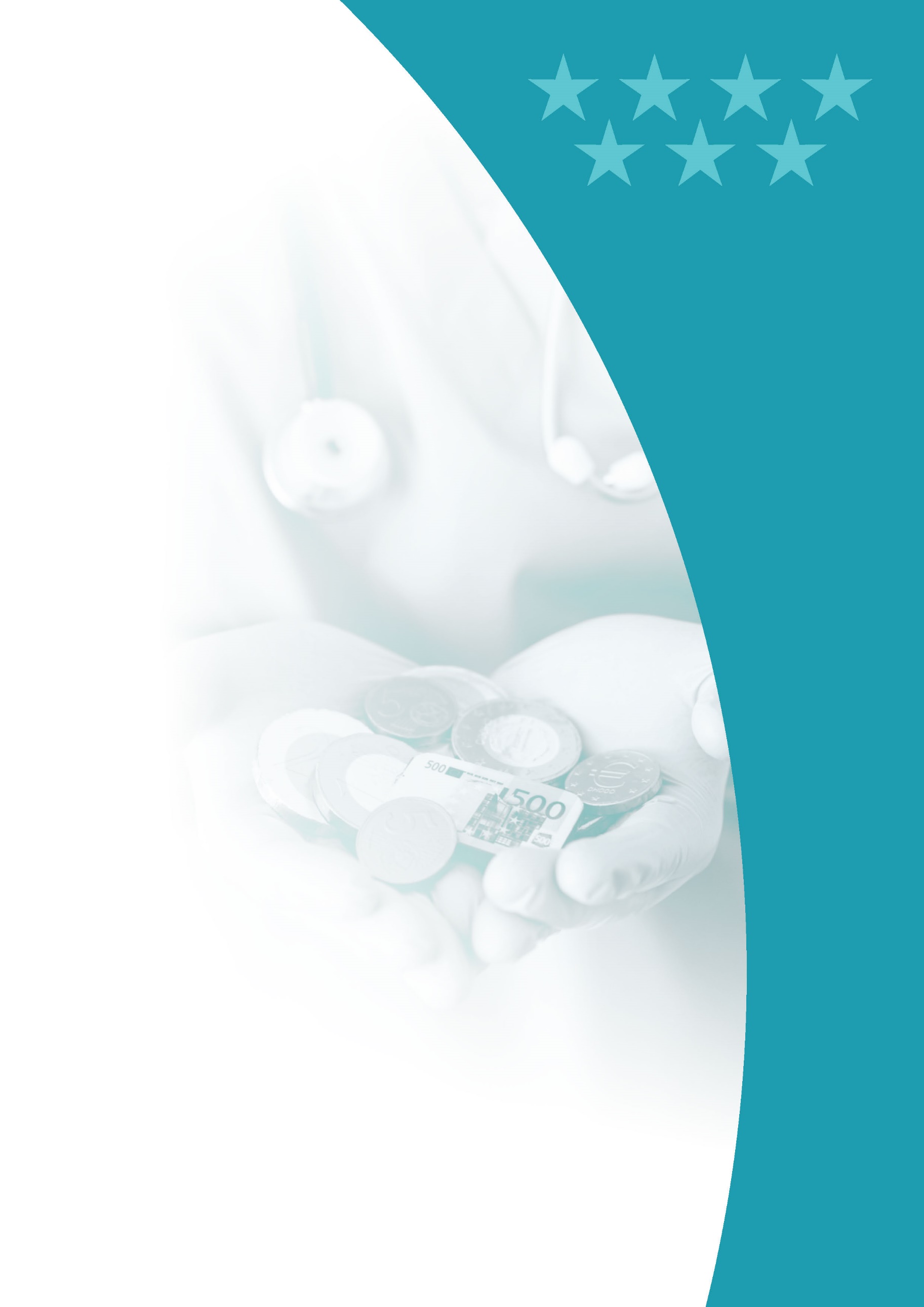 Sostenibilidad y gestión económica Gestión económicaObligaciones ReconocidasFarmaciaIndicadores  FarmacoterapéuticosEM: esclerosis múltiple; AR: artritis reumatoide; ARIJ: artritis reumatoide idiopática juvenil; ARPS: Artritis psoriásica; PSO: psoriasis; ESART: espondiloartropatías; EII: enfermedad inflamatoria intesAltas totales9.579Estancia Media7,02Peso Medio0,7470Ingresos totales9.620Ingresos Urgentes7.944Urgencias Totales66.773% Urgencias ingresadas11,70Sesiones Hospital de Día20.780Intervenciones quirúrgicas programadas con hospitalización1.542Intervenciones quirúrgicas urgentes con hospitalización1.014Nº partos609% Cesáreas19,54eConsultas1.210Telefónicas21.140Telemedicina645Primeras consultas54.386Consultas Sucesivas138.649Indice sucesivas/primeras2,55TOTAL193.035Número citas entrantes 1.230Número citas salientes 6.547EpisodiosEstancia MediaPeso MedioGRDs Médicos7.1277,490,6371GRDs  Quirúrgicos2.4515,671,0667Equipo Directivo5Área Médica- Facultativos277Área Enfermería774Personal No Sanitario21Docencia27TOTAL1.103Formación Pregrado50 alumnosFormación de Grado137 alumnosFormación de Especialistas39 residentesFormación Continuada20 actividades331,5 horas de formación totales551 profesionales participantesNº proyectos investigación49Nº publicaciones científicas62GRUPOS DE EDAD (AÑOS)GRUPOS DE EDAD (AÑOS)GRUPOS DE EDAD (AÑOS)GRUPOS DE EDAD (AÑOS)GRUPOS DE EDAD (AÑOS)GRUPOS DE EDAD (AÑOS)NOMBRE CENTROLOCALIDAD0-23-1516-6465-79>=80TOTALC.L. LOECHESCAMPO REAL1391.1144.9714691936.886C.S. CIUDAD SAN PABLOCOSLADA2591.4428.2642.16745112.583C.S. DR. TAMAMESCOSLADA4072.46215.7543.53380622.962C.S. EL PUERTOCOSLADA3772.7389.0461.52027013.951C.S. JAIME VERACOSLADA2381.4208.5762.49957813.311C.S. LOS ALPERCHINESS. FERNANDO DE HENARES3912.43413.3102.36492119.420C.S. MEJORADA DEL CAMPOMEJORADA DEL CAMPO9405.89225.8543.15086936.705C.S. SAN FERNANDOS. FERNANDO DE HENARES5192.93816.3801.90862222.367C.S. VALLEAGUADOCOSLADA5042.54017.4043.74184325.032TOTAL3.77422.980119.55921.3515.553173.217CATEGORÍA PROFESIONAL20192020Director Gerente11Director Médico y de Continuidad Asistencial11Director de Gestión11Director de Enfermería11Director de RRHH11ÁREA MÉDICAÁREA MÉDICAÁREA MÉDICAFacultativos236262Facultativos contratados sólo guardias2215ÁREA ENFERMERÍAÁREA ENFERMERÍAÁREA ENFERMERÍAEnfermeras/os 335424Enfermeros especialistas en salud mental12Matronas1313Fisioterapeutas/logopedas1615Terapeutas ocupacionales21Óptico Optometrista23Técnicos superiores especialistas99Técnicos en Farmacia 1012Técnico en Cuidados Auxiliares Enfermería 252295PERSONAL NO SANITARIOPERSONAL NO SANITARIOPERSONAL NO SANITARIOGrupo Técnico Función Administrativa96Grupo Gestión Función Administrativa10Grupo Administrativo y resto de la categoría C31Auxiliares Administrativos y  resto de la categoría  D97Celadores y resto 20Trabajador social11Bibliotecario11Periodista11Ingeniero técnico11Técnicos en sistemas y tecnologías33DOCENCIADOCENCIADOCENCIAResidentes Medicina (MIR)2024Residentes Otras Titulaciones (FIR, BIR, QIR, PIR, …)01Residentes Enfermería (EIR)02TOTAL9241.103CAMAS20192020Camas Instaladas1261323Camas funcionantes2230254QUIRÓFANOSQuirófanos Instalados77OTRAS INSTALACIONESParitorios33Consultas en el hospital150150Consultas en Centros de especialidades2123PUESTOS HOSPITAL DE DÍAOncológico1413Otros Médicos1212Quirúrgico2020HEMODIÁLISISNúmero de puestos2525DIAGNÓSTICO POR IMAGENMamógrafos22TC11RM11Ecógrafos. Servicio Radiodiagnóstico44Ecógrafos. Servicio Cardiología33Ecógrafos. Otros Servicios1529Sala convencional de Rayos X44Telemando 11OTROS EQUIPOS20192020Arco Multifuncional Rx22Ecocardiógrafos33Equipos Ergometría22Holter Electrocardiograma99Holter Tensión44Salas Endoscopias33Gastroscopio / Esofagoscopios66Colonoscopios / Rectoscopios1010Electroencefalógrafos11Electromiógrafos11HOSPITALIZACIÓN20192020Altas totales111.5329.579Estancia Media* 16,127,02Peso Medio1, 20,99140,7470Ingresos totales11.4719.620Ingresos Urgentes8.7707.944Ingresos Programados2.7011.676URGENCIASUrgencias Totales84.35166.773% Urgencias ingresadas10,11%11,70SESIONES HOSPITAL DE DÍAOncológico4.1174.139Geriátrico146Otros Médicos19.27313.669Quirúrgico5.0882.966DIÁLISIS (pacientes/mes)Hemodiálisis en el hospital7474Hemodiálisis en centros concertados12Hemodiálisis domiciliaria21Pacientes CAPD2524ACTIVIDAD OBSTÉTRICATotal Partos716609% Cesáreas21,37%19,54ACTIVIDAD QUIRÚRGICA20192020Intervenciones quirúrgicas programadas con hospitalización2.5881.542Intervenciones quirúrgicas urgentes con hospitalización1.3151.014Intervenciones quirúrgicas programadas ambulatorias5.0512.923Intervenciones quirúrgicas urgentes ambulatorias3521Procedimientos quirúrgicos fuera de quirófano5.8983.258202020202020eConsultasTelefónicasTelemedicinaCONSULTAS PRIMERAS3.770645CONSULTAS SUCESIVAS17.370Total Consultas Externas1.21021.140645TRASPLANTES20192020Trasplantes de Tejido Osteotendinoso38Trasplantes de Córneas3Trasplantes de Membrana Amniótica4TÉCNICAREALIZADASPROPIO CENTROREALIZADASPROPIO CENTRODERIVADAS A C.CONCERTADODERIVADAS A C.CONCERTADOTÉCNICA2019202020192020Nº de Pruebas de laboratorio2.590.4302.273.54100Radiología convencional106.52286.92100Ecografías (Servicio Rx.)20.19216.11800Ecografía dóppler1.5951.23700Citologías de anatomía patológica5.6064.70600Endoscopias digestivo6.7665.02300Broncoscopias35131700Mamografías7.5017.67400TC11.65310.68800RM7.3216.56700Radiología intervencionista6200OTROS PROCEDIMIENTOS20192020Revisión Marcapasos sin sustitución de generador715393Primeras consultas54.386Consultas Sucesivas138.649Índice sucesivas/primeras2,55TOTAL193.035ESPECIALIDADPrimeras ConsultasConsultas Sucesivas% Primeras Consultas solicitadas por APTotalÍndice Suc/PrimAdmisión y Documentación Clínica1.5361710,201.7070,11Alergología2.0562.84730,164.9031,38Anestesia y Reanimación2.6027640,003.3660,29Aparato Digestivo2.4437.54059,529.9833,09Cardiología1.3074.77552,956.0823,65Cirugía General y de Aparato Digestivo1.9814.25363,966.2342,15Traumatología6.60717.06260,8723.6692,58Dermatología4.9115.06288,479.9731,03Endocrinología y Nutrición1.7625.40233,947.1643,07Geriatría841654,762491,96Ginecología4.8068.14754,1012.9531,70Hematología y Hemoterapia8214.36652,745.1875,32Medicina Interna9723.95759,364.9294,07Medicina Preventiva y Salud Pública632290,002923,63Nefrología3442.88647,673.2308,39Neumología1.8113.74639,985.5572,07Neurología2.2225.76450,417.9862,59Obstetricia8903.75787,534.6474,22Oftalmología4.52511.37070,0615.8952,51Oncología Médica4112.3131,222.7245,63Otorrinolaringología2.8305.72772,768.5572,02Pediatría1.9085.30547,907.2132,78Psiquiatría1.71412.10354,6113.8177,06Rehabilitación2.0772.60213,484.6791,25Reumatología8841.91760,182.8012,17Salud Laboral3385.9360,006.27417,56Unidad del Dolor2775715,058482,06Urología2.2049.91268,7812.1164,50ESPECIALIDADNúmero citas ENTRANTES Libre ElecciónNúmero citas SALIENTES Libre ElecciónAlergología47188Aparato Digestivo35478Cardiología11353Cirugía General y del Ap. Digestivo22329Dermatología437693Endocrinología20145Ginecología163774Medicina interna6114Nefrología217Neumología14147Neurología48545Obstetricia22162Oftalmología79374Otorrinolaringología30463Pediatría AE430Rehabilitación Adulto883Reumatología32130Traumatología1761.276Urología74246TOTAL1.2306.547GRDDESCRIPCIÓNEpisodios%Estancia MediaPeso Medio139OTRA NEUMONÍA80611,3%8,410,6281560PARTO4816,7%2,460,2370137INFECCIONES E INFLAMACIONES PULMONARES MAYORES4586,4%9,290,7977194INSUFICIENCIA CARDIACA4175,9%7,060,6894140ENFERMEDAD PULMONAR OBSTRUCTIVA CRÓNICA3835,4%7,280,6724463INFECCIONES DE RIÑÓN Y TRACTO URINARIO2523,5%6,620,5008284TRASTORNOS DEL TRACTO Y VESÍCULA BILIAR1762,5%7,420,6449144OTROS DIAGNÓSTICOS MENORES, SIGNOS Y SÍNTOMAS DE APARATO RESPIRATORIO1572,2%6,200,5576720SEPTICEMIA E INFECCIONES DISEMINADAS1552,2%9,711,0251282TRASTORNOS DE PÁNCREAS EXCEPTO NEOPLASIA MALIGNA1311,8%7,170,4931249OTRAS GASTROENTERITIS, NÁUSEAS Y VÓMITOS1061,5%4,950,4444254OTROS DIAGNÓSTICOS DEL APARATO DIGESTIVO1001,4%4,420,509545ACVA Y OCLUSIONES PRECEREBRALES CON INFARTO971,4%10,330,8021134EMBOLISMO PULMONAR931,3%6,600,7548133FALLO RESPIRATORIO811,1%9,370,7686145BRONQUITIS AGUDA Y SÍNTOMAS RELACIONADOS761,1%5,550,5937469DAÑO AGUDO DE RINÓN731,0%8,950,5952113INFECCIONES DE VÍAS RESPIRATORIAS SUPERIORES660,9%4,110,3859466MALFUNCIONAMIENTO, REACCIÓN O COMPLICACIÓN DE DISPOSITIVO QUIRÚRGICO GENITOURINARIO640,9%7,020,7060197TRASTORNOS VASCULARES PERIFÉRICOS Y OTROS620,9%4,770,6128753TRASTORNOS BIPOLARES610,9%11,280,6562347OTROS PROBLEMAS DE LA ESPALDA Y CUELLO, FRACTURAS Y HERIDAS600,8%8,900,5984640NEONATO, PESO AL NACER >2499 G NEONATO NORMAL O NEONATO CON OTRO PROBLEMA580,8%1,640,1461136NEOPLASIAS RESPIRATORIAS540,8%9,040,9152201ARRITMIAS CARDIACAS Y TRASTORNOS DE LA CONDUCCIÓN540,8%4,610,4761TOTAL GRDs MÉDICOS7.1277,490,6371GRDDESCRIPCIÓNEpisodios%Estancia MediaPeso Medio315PROCEDIMIENTOS SOBRE HOMBRO, CODO Y ANTEBRAZO EXC. SUSTITUCIÓN DE ARTICULACIÓN1747,1%1,70,7240446PROCEDIMIENTOS URETRALES Y TRANSURETRALES1596,5%1,80,6975540CESÁREA1194,9%3,40,4005308REPARACIÓN DE FRACTURA DE CADERA Y FÉMUR1124,6%9,61,2515302SUSTITUCIÓN ARTICULACIÓN RODILLA1024,2%5,11,0998263COLECISTECTOMÍA963,9%3,10,8456231PROCEDIMIENTOS MAYORES SOBRE INTESTINO GRUESO903,7%11,81,5052301SUSTITUCIÓN ARTICULACIÓN CADERA903,7%7,61,2542951PROCEDIMIENTO MODERADAMENTE EXTENSIVO NO RELACIONADO CON DIAG. PRINCIPAL843,4%9,11,6344443PROCEDIMIENTOS SOBRE RIÑÓN Y TRACTO URINARIO POR PROCESOS NO MALIGNOS833,4%2,20,9535234APENDICECTOMÍA SIN DIAGNÓSTICO PRINCIPAL COMPLEJO763,1%3,60,6261171IMPLANT. MARCAPASOS CARDIACO PERMANENTE SIN IAM, FALLO CARDIACO O SHOCK692,8%4,01,3927316PROCEDIMIENTOS SOBRE MANO Y MUÑECA642,6%1,30,6517228PROCEDIMIENTOS SOBRE HERNIA INGUINAL, FEMORAL Y UMBILICAL602,4%1,70,7141313PROCEDIMIENTOS SOBRE RODILLA Y PARTE INFERIOR DE LA PIERNA EXCEPTO PIE602,4%4,10,9995227PROCEDIMIENTOS SOBRE HERNIA EXCEPTO INGUINAL, FEMORAL Y UMBILICAL471,9%6,61,0548230PROCEDIMIENTOS MAYORES SOBRE INTESTINO DELGADO461,9%16,21,8054404PROCEDIMIENTOS SOBRE TIROIDES, PARATIROIDES Y TRACTO TIROGLOSO411,7%2,00,7517363PROCEDIMIENTOS SOBRE MAMA EXCEPTO MASTECTOMÍA401,6%2,00,893298OTROS PROCEDIMIENTOS SOBRE OÍDO, NARIZ, BOCA Y GARGANTA381,6%3,00,8740482PROSTATECTOMÍA TRANSURETRAL341,4%2,30,6827544DILATACIÓN Y LEGRADO, ASPIRACIÓN O HISTEROTOMÍA PARA DIAGNÓSTICOS OBSTÉTRICOS341,4%0,50,3101304PROCEDIMIENTOS DE FUSIÓN DORSAL Y LUMBAR EXCEPTO POR ESCOLIOSIS331,3%6,42,1990317PROCEDIMIENTOS SOBRE TENDONES, MÚSCULOS Y OTROS TEJIDOS BLANDOS311,3%4,90,7844320OTROS PROCEDIMIENTOS DE SISTEMA MUSCULOESQUELÉTICO Y TEJIDO CONECTIVO301,2%5,10,9195TOTAL GRDs QUIRÚRGICOS2.4515,671,0667GRDDESCRIPCIÓNEpisodios%Estancia MediaPeso Medio139OTRA NEUMONÍA8068,4%8,410,6281137INFECCIONES E INFLAMACIONES PULMONARES MAYORES4584,8%9,290,7977194INSUFICIENCIA CARDIACA4174,4%7,060,6894140ENFERMEDAD PULMONAR OBSTRUCTIVA CRÓNICA3834,0%7,280,6724130ENFERMEDADES APARATO RESPIRATORIO CON VENTILACIÓN ASISTIDA DE MÁS DE 96 HORAS500,5%28,183,3493720SEPTICEMIA E INFECCIONES DISEMINADAS1551,6%9,711,0251308REPARACIÓN DE FRACTURA DE CADERA Y FÉMUR1121,2%9,551,2515951PROCEDIMIENTO MODERADAMENTE EXTENSIVO NO RELACIONADO CON DIAG. PRINCIPAL840,9%9,111,6344231PROCEDIMIENTOS MAYORES SOBRE INTESTINO GRUESO900,9%11,801,5052463INFECCIONES DE RIÑÓN Y TRACTO URINARIO2522,6%6,620,5008315PROCEDIMIENTOS SOBRE HOMBRO, CODO Y ANTEBRAZO EXC. SUSTITUCIÓN DE ARTICULACIÓN1741,8%1,670,7240560PARTO4815,0%2,460,2370284TRASTORNOS DEL TRACTO Y VESÍCULA BILIAR1761,8%7,420,6449301SUSTITUCIÓN ARTICULACIÓN CADERA900,9%7,591,2542302SUSTITUCIÓN ARTICULACIÓN RODILLA1021,1%5,121,0998446PROCEDIMIENTOS URETRALES Y TRANSURETRALES1591,7%1,820,6975171IMPLANT. MARCAPASOS CARDIACO PERMANENTE SIN IAM, FALLO CARDIACO O SHOCK690,7%4,041,3927144OTROS DIAGNÓSTICOS MENORES, SIGNOS Y SÍNTOMAS DE APARATO RESPIRATORIO1571,6%6,200,5576230PROCEDIMIENTOS MAYORES SOBRE INTESTINO DELGADO460,5%16,201,8054263COLECISTECTOMÍA961,0%3,070,8456443PROCEDIMIENTOS SOBRE RIÑÓN Y TRACTO URINARIO POR PROCESOS NO MALIGNOS830,9%2,220,953545ACVA Y OCLUSIONES PRECEREBRALES CON INFARTO971,0%10,330,8021304PROCEDIMIENTOS DE FUSIÓN DORSAL Y LUMBAR EXCEPTO POR ESCOLIOSIS330,3%6,362,1990691LINFOMA, MIELOMA Y LEUCEMIA NO AGUDA450,5%14,441,5925134EMBOLISMO PULMONAR931,0%6,600,7548TOTAL GRDs9.5797,020,7470NombreNúmero reunionesComisión de continuidad asistencial10Reuniones entre DA y el DCA hospital6Comisión de Coordinación asistencial de cuidados1Comisión de Coordinación asistencial en farmacoterapia1INDICADORES OBJETIVOS DE CALIDAD20192020Cumplimentación Informes de Cuidados de enfermería al Alta según normativa RD 1093/2010, de 3 septiembre97,68%87,24%Tiempo de espera desde la llegada a urgencias hasta “triaje”7,47,2Porcentaje de pacientes ingresados con medición del dolor96,74%97,59%Porcentaje de pacientes con planes de cuidados durante el ingreso94,57%85,32%Porcentaje de pacientes ingresados con valoración del riesgo de padecer úlceras por presión (UPP), mediante escala validad de riesgo de UPP97,44%87,78%Porcentaje de pacientes con úlceras por presión categoría 1, desarrolladas durante el ingreso en pacientes con estancia hospitalaria superior a dos días1,74%1,68%Porcentaje de pacientes con úlceras por presión categoría 2,3 y 4 desarrolladas durante el ingreso en pacientes con estancias superiores a dos días 1,89%1,66%Porcentaje de pacientes ingresados con valoración de riesgo de caídas mediante escala validada de riesgo de caídas97,44%87,78%Incidencia de caídas en pacientes hospitalizados por cada 1000 días de estancias2,29%1,72%INGESTADIETA BASALOTRAS DIETASTOTALDesayunos67.1151.34468.459Comida72.7261.40174.127Merienda69.0851.34870.433Cena67.7541.32969.083358.257 kg procesadosAcciones preventivas3.924Acciones correctivas7.513Acciones conductivas6.512TOTAL17.319Actuaciones de tipo correctivo 1.497Actuaciones de tipo preventivo402Centralización de la citación de pacientes en un pool de citación con hasta 10 puestos de citación que mejora los tiempos de citación de pacientes y acorta los tiempos de espera para ser citadosAmpliación de las salas de espera de pacientes en consultas incluyendo sistemas de direccionamiento que permitan cumplir las normas COVID de separación entre personasMejora de las infraestructuras del salón de actos que permitirán mejorar visualización de contenidos así como la retransmisiones de eventos desde los quirófanosMejora de los carros de enfermería con portátiles, para poder llegar a pie de cama de los pacientesInclusión de cámaras en ciertas habitaciones que permiten monitorizar al paciente sin tener que entrar en ellasNueva central de monitorización en la UCI, que permite ampliar el número de camas a monitorizar, así como integrar la recogida de los datos de los pacientes en los sistemas de informaciónNueva central de monitorización en la CMA, que permite integrar la recogida de los datos de los pacientes en los sistemas de informaciónASPECTO AMBIENTALFORMULACIÓN DEL INDICADORNUMERADORDENOMINADORINDICADORGeneración de residuos no peligrososkg/año/estancia503.873,0067.783,007,43Generación de residuos peligrososkg/año/estancia126.688,5267.783,001,87Generación de residuos biosanitarios clase IIIkg/año/estancia114.498,4667.783,001,69Generación de residuos químicos clase Vkg/año/estancia11.206,6867.783,000,17Generación de residuos citotóxicos clase VIkg/año/estancia2.550,9067.783,000,04Consumo de aguam3/año/estancia41.464,0067.783,000,61Consumo de electricidadKwh/año/m210.804.938,0073.244,00147,52Consumo gas NaturalKwh/año/m2 10.549.190,0073.244,00144,03Consumo de papel Kgs /año/estancia16.158,5067.783,000,24Residuos reciclados% de Kgs residuos reciclables o valorizables/Kgs de residuos no peligrosos67.593503.87313,41Consumo energético total = consumo de electricidad + consumo de combustibles utilizadosKwh/año/m221.354.128,0073.244,00291,55Residuo	KilosBasuras436.280Cartón32.660Rbe147.673Líquidos acuosos4.052Disolventes3.029Citostáticos4.000Restos de medicamentos1.159Plástico6.540Envases contaminados 804Tóner859Reactivos de laboratorio1.933Vidrio26.360Papel confidencial1.380Parafina140Instalación de captadores solares con absorbedor de parrilla cobre vidrio solar 3,2 mm aislamiento vidrio 60 mmRenovación de enfriadora por una de mayor eficienciaIntegración de luminarias de parking en control centralizadoSustitución de luminarias down light de tipo fluorescente por luminarias down light tipo ledSustitución de lámparas de tipo halógeno por lámparas led1. Promover la mejora de la seguridad del paciente en el hospital1. Promover la mejora de la seguridad del paciente en el hospital1. Promover la mejora de la seguridad del paciente en el hospital1. Promover la mejora de la seguridad del paciente en el hospital1. Promover la mejora de la seguridad del paciente en el hospitalINDICADORFórmula/Meta HU HENARESGrupo 1(media)GLOBALSERVICIO MADRILEÑO DE SALUD(media)PORCENTAJE DE ACTUACIONES CONSIDERADAS PRIORITARIAS REALIZADAS POR LAS UFGRSNº TOTAL de reuniones de la UFGRS mantenidas en el último trimestre                                 112PORCENTAJE DE ACTUACIONES CONSIDERADAS PRIORITARIAS REALIZADAS POR LAS UFGRSAnalizados los incidentes de seguridad en el hospital, notificados a través de “CISEMadrid"(si/no)SÍ100%100%PORCENTAJE DE ACTUACIONES CONSIDERADAS PRIORITARIAS REALIZADAS POR LAS UFGRSRevisados los resultados del estudio ESHMAD en una reunión de la UFGRS proponiendo, en su caso,  acciones de mejora (si/no)SÍ100%97%PORCENTAJE DE ACTUACIONES CONSIDERADAS PRIORITARIAS REALIZADAS POR LAS UFGRSExaminado las actuaciones sobre seguridad del paciente, desarrolladas en el centro durante la pandemia y en relación con el  SARS‐CoV‐2, procurando identificar buenas prácticas (si/no)SÍ100%100%2. Impulsar el compromiso de los equipos directivos con la seguridad del paciente.2. Impulsar el compromiso de los equipos directivos con la seguridad del paciente.2. Impulsar el compromiso de los equipos directivos con la seguridad del paciente.2. Impulsar el compromiso de los equipos directivos con la seguridad del paciente.2. Impulsar el compromiso de los equipos directivos con la seguridad del paciente.INDICADORFórmula/MetaHU HENARESGrupo 1(media)GLOBALSERVICIO MADRILEÑO DE SALUDPARTICIPACIÓN ACTIVA DE DIRECTIVOS EN REUNIONES O VISITAS A LAS UNIDADES: "RONDAS DE SEGURIDAD"Nº rondas UCI realizadas 00,40,9PARTICIPACIÓN ACTIVA DE DIRECTIVOS EN REUNIONES O VISITAS A LAS UNIDADES: "RONDAS DE SEGURIDAD"Nº rondas hospitalización pacientes COVID-19 incluidas las Unidades de Cuidados Respiratorios Intermedios00,50,8PARTICIPACIÓN ACTIVA DE DIRECTIVOS EN REUNIONES O VISITAS A LAS UNIDADES: "RONDAS DE SEGURIDAD"Nº rondas urgencias realizadas010,9PARTICIPACIÓN ACTIVA DE DIRECTIVOS EN REUNIONES O VISITAS A LAS UNIDADES: "RONDAS DE SEGURIDAD"Nº rondas otras unidades/servicios11,21PARTICIPACIÓN ACTIVA DE DIRECTIVOS EN REUNIONES O VISITAS A LAS UNIDADES: "RONDAS DE SEGURIDAD"Nº total de rondas133,13. Identificar áreas de mejora para consolidar y optimizar la seguridad del paciente quirúrgico3. Identificar áreas de mejora para consolidar y optimizar la seguridad del paciente quirúrgico3. Identificar áreas de mejora para consolidar y optimizar la seguridad del paciente quirúrgico3. Identificar áreas de mejora para consolidar y optimizar la seguridad del paciente quirúrgico3. Identificar áreas de mejora para consolidar y optimizar la seguridad del paciente quirúrgicoINDICADORESFórmula/Meta HU HENARESGrupo 1(media)GLOBALSERVICIO MADRILEÑO DE SALUDDESARROLLO DE LA SEGURIDAD EN EL PACIENTE QUIRÚRGICOInforme realizado(si/no)SI80%96%DESARROLLO DE LA SEGURIDAD EN EL PACIENTE QUIRÚRGICOInforme áreas de mejora(si/no)SI80%96%4. IDENTIFICAR ÁREAS DE MEJORA PARA CONSOLIDAR Y MEJORAR LA GESTIÓN DE RIESGOS SANITARIOS4. IDENTIFICAR ÁREAS DE MEJORA PARA CONSOLIDAR Y MEJORAR LA GESTIÓN DE RIESGOS SANITARIOS4. IDENTIFICAR ÁREAS DE MEJORA PARA CONSOLIDAR Y MEJORAR LA GESTIÓN DE RIESGOS SANITARIOS4. IDENTIFICAR ÁREAS DE MEJORA PARA CONSOLIDAR Y MEJORAR LA GESTIÓN DE RIESGOS SANITARIOS4. IDENTIFICAR ÁREAS DE MEJORA PARA CONSOLIDAR Y MEJORAR LA GESTIÓN DE RIESGOS SANITARIOSINDICADORESFórmula/MetaHU HENARESGrupo 1(media)GLOBALSERVICIO MADRILEÑO DE SALUDCONSOLIDACIÓN Y MEJORA DE LA GESTIÓN DE RIESGOS SANITARIOSInforme realizado(si/no)SI80%96%CONSOLIDACIÓN Y MEJORA DE LA GESTIÓN DE RIESGOS SANITARIOSInforme áreas de mejora(si/no)SI80%96%5. Favorecer la adherencia a la práctica de la higiene de manos.5. Favorecer la adherencia a la práctica de la higiene de manos.5. Favorecer la adherencia a la práctica de la higiene de manos.5. Favorecer la adherencia a la práctica de la higiene de manos.5. Favorecer la adherencia a la práctica de la higiene de manos.INDICADORESFórmula/MetaHU HENARESGrupo 1(media)GLOBALSERVICIO MADRILEÑO DE SALUDDESARROLLO DE ACTUACIONES PARA MEJORAR HIGIENE DE MANOSMantiene nivel alcanzado el año previo en autoevaluación de la OMS  (si/no)SI100%88%DESARROLLO DE ACTUACIONES PARA MEJORAR HIGIENE DE MANOS% de preparados de base alcohólica (PBA) en cada punto de atención (fijos o de bolsillo)* >95% y difusión de carteles recordatorio/informativos sobre higiene de manos en todo el centro (si/no)       SI83%91%DESARROLLO DE ACTUACIONES PARA MEJORAR HIGIENE DE MANOSRealizada formación en higiene de manos entre los profesionales*, en especial los de nueva incorporación, bien de forma presencial u online (si/no)SI100%100%6. FOMENTAR ACTUACIONES PARA MEJORAR LA CALIDAD PERCIBIDA DE LOS USUARIOS6. FOMENTAR ACTUACIONES PARA MEJORAR LA CALIDAD PERCIBIDA DE LOS USUARIOS6. FOMENTAR ACTUACIONES PARA MEJORAR LA CALIDAD PERCIBIDA DE LOS USUARIOS6. FOMENTAR ACTUACIONES PARA MEJORAR LA CALIDAD PERCIBIDA DE LOS USUARIOS6. FOMENTAR ACTUACIONES PARA MEJORAR LA CALIDAD PERCIBIDA DE LOS USUARIOSINDICADORESFórmula/MetaHU HENARESGrupo 1(media)GLOBALSERVICIO MADRILEÑO DE SALUDDESPLIEGUE DE PROCESOS ORGANIZATIVOS PARA LA MEJORA DE LA CALIDAD PERCIBIDANº de reuniones del Comités Calidad Percibida033DESPLIEGUE DE PROCESOS ORGANIZATIVOS PARA LA MEJORA DE LA CALIDAD PERCIBIDAPlanteadas acciones de mejora en Consultas externas (si/no)SÍ realizada83%93%DESPLIEGUE DE PROCESOS ORGANIZATIVOS PARA LA MEJORA DE LA CALIDAD PERCIBIDAPlanteadas acciones de mejora en hospitalización (si/no)SÍ realizada83%88%DESPLIEGUE DE PROCESOS ORGANIZATIVOS PARA LA MEJORA DE LA CALIDAD PERCIBIDAPlanteadas acciones de mejora en urgencias (si/no)SÍ realizada67%85%DESPLIEGUE DE PROCESOS ORGANIZATIVOS PARA LA MEJORA DE LA CALIDAD PERCIBIDAPlanteadas acciones de mejora en cirugía ambulatoria (si/no)SÍ realizada83%75%DESPLIEGUE DE PROCESOS ORGANIZATIVOS PARA LA MEJORA DE LA CALIDAD PERCIBIDARealizada comparación encuesta 2018-2019 (si/no)SÍ83%85%DESPLIEGUE DE PROCESOS ORGANIZATIVOS PARA LA MEJORA DE LA CALIDAD PERCIBIDAAplicadas técnicas cualitativas en los segmentos de menor valoración derivadas de la encuesta de satisfacción 2019 (si/no)                                                                                 NO16%35%DESPLIEGUE DE PROCESOS ORGANIZATIVOS PARA LA MEJORA DE LA CALIDAD PERCIBIDACumplimentada información sobre situación del Comité de Calidad Percibida SÍ100%100%7. REVISAR Y MEJORAR LOS RESULTADOS CLAVE DE LA ORGANIZACIÓN1 7. REVISAR Y MEJORAR LOS RESULTADOS CLAVE DE LA ORGANIZACIÓN1 7. REVISAR Y MEJORAR LOS RESULTADOS CLAVE DE LA ORGANIZACIÓN1 7. REVISAR Y MEJORAR LOS RESULTADOS CLAVE DE LA ORGANIZACIÓN1 7. REVISAR Y MEJORAR LOS RESULTADOS CLAVE DE LA ORGANIZACIÓN1 8. Promover  y desplegar el marco de reconocimiento de la Responsabilidad Social en las Gerencias8. Promover  y desplegar el marco de reconocimiento de la Responsabilidad Social en las Gerencias8. Promover  y desplegar el marco de reconocimiento de la Responsabilidad Social en las Gerencias8. Promover  y desplegar el marco de reconocimiento de la Responsabilidad Social en las Gerencias8. Promover  y desplegar el marco de reconocimiento de la Responsabilidad Social en las GerenciasINDICADORESFórmula/MetaHU HENARESGrupo 1(media)GLOBALSERVICIO MADRILEÑO DE SALUDDESPLIEGUE DE ACTUACIONES PARA LA PROMOCIÓN DE LA RSSRevisado informe (si/no)SÍ100%94%DESPLIEGUE DE ACTUACIONES PARA LA PROMOCIÓN DE LA RSSIdentificadas áreas de mejora (si/no) SÍ100%94%9. Fomentar actuaciones para la mejora de la atención al dolor9. Fomentar actuaciones para la mejora de la atención al dolor9. Fomentar actuaciones para la mejora de la atención al dolor9. Fomentar actuaciones para la mejora de la atención al dolor9. Fomentar actuaciones para la mejora de la atención al dolorINDICADORESFórmula/MetaHU HENARESGrupo 1(media)GLOBALSERVICIO MADRILEÑO DE SALUDDESPLIEGUE DE PROCESOS ORGANIZATIVOS PARA LA MEJORA DE LA ATENCIÓN AL DOLORNº reuniones Comité del Dolor012DESPLIEGUE DE PROCESOS ORGANIZATIVOS PARA LA MEJORA DE LA ATENCIÓN AL DOLORContinuidad asistencial con atención primaria (si/no)SI83%85%DESPLIEGUE DE PROCESOS ORGANIZATIVOS PARA LA MEJORA DE LA ATENCIÓN AL DOLORActuaciones dolor-SARS‐CoV‐2 (si/no)SI50%76%10. FOMENTAR ACTUACIONES PARA LA COOPERACIÓN SANITARIA DE ÁMBITO INTERNACIONAL10. FOMENTAR ACTUACIONES PARA LA COOPERACIÓN SANITARIA DE ÁMBITO INTERNACIONAL10. FOMENTAR ACTUACIONES PARA LA COOPERACIÓN SANITARIA DE ÁMBITO INTERNACIONAL10. FOMENTAR ACTUACIONES PARA LA COOPERACIÓN SANITARIA DE ÁMBITO INTERNACIONAL10. FOMENTAR ACTUACIONES PARA LA COOPERACIÓN SANITARIA DE ÁMBITO INTERNACIONALINDICADORESFórmula/MetaHU HENARESGrupo 1(media)GLOBALSERVICIO MADRILEÑO DE SALUDDESPLIEGUE DE PROCESOS ORGANIZATIVOS PARA LA MEJORA DE LA COOPERACIÓN SANITARIAEstablecido un referente de cooperación sanitaria en el hospital (si/no)SI100%100%DESPLIEGUE DE PROCESOS ORGANIZATIVOS PARA LA MEJORA DE LA COOPERACIÓN SANITARIAElaborada memoria de las actividades de cooperación desarrolladas (si/no)NO50%62%NombreNº integrantesNúmero reunionesComité de Dirección542Comisión Mixta67Comisión de Compras76Comisión de Gestión del Conocimiento135Comisión de Farmacia y Terapéutica195Comisión Hospital sin Humo72Comisión de Violencia de Género13 1Comisión de Tumores / Cáncer121Comisión de Calidad Percibida y Humanización170Comisión de Hemoterapia y Transfusiones271Comisión de Infección hospitalaria, profilaxis y política antibiótica182Comisión de Catástrofes91Comité Local de Coordinación de la información70Comisión de Docencia165Comisión de Control y Seguimiento de Terapias Respiratorias72Comisión de Historias Clínicas91Comisión de Mortalidad114Comité Quirúrgico810Comisión de Seguridad del Paciente242Comisión de Seguridad y salud90Comisión de Coordinación de sistemas de información81Comisión de medicamentos peligrosos90Comisión de Investigación166Comité de tumores de cabeza y cuello1435Comité de tumores digestivos615Comité de tumores urológicos921Comité de tumores ginecológicos1049Comité de tumores de pulmón1037NombreNº integrantesNúmero reunionesGrupo PROA87Grupo prevención y análisis de caídas53Grupo de prevención y tratamiento de úlceras por presión175Grupo de registros enfermería143Grupo de trabajo comisión mixta de Continuidad Asistencial (en colaboración con Atención Primaria)42Grupo de trabajo de mejora en los circuitos de farmacia65Grupo de trabajo higiene de manos310Grupo de trabajo preparación y administración segura de medicación126Grupo de trabajo de Cuidados de Enfermería162Servicio/unidadNormaCertificación inicialVigenciaEntidad certificadoraCentral de esterilizaciónUNE EN ISO 9001:201520102021AENOREsterilizaciónUNE EN ISO 9001:201520112020AENOREsterilizaciónUNE EN ISO 14001:201520112020AENORTodas las actividades de la concesionariaUNE EN ISO 14001:201520042020AENORCentral de esterilizaciónOHSAS 18001:200720102020AENORCentral de esterilizaciónUNE EN ISO 14001:201520112020AENORLimpiezaUNE EN ISO 9001:201520112020AENORLimpiezaUNE-EN ISO 45001:201820182022SGS ICS IbéricaLimpiezaUNE EN ISO 14001:201520112020AENORMantenimiento de instalacionesUNE EN ISO 9001:201520112020AENORMantenimiento de instalacionesUNE-EN ISO 45001:201820182022SGS ICS IbéricaMantenimiento de instalacionesUNE EN ISO 14001:201520112020AENORConservación de viales y jardinesUNE EN ISO 9001:201520112020AENORConservación de viales y jardinesUNE EN ISO 14001:201520112020AENORGestión almacenes y distribuciónUNE EN ISO 9001:201520112020AENORGestión almacenes y distribuciónUNE-EN ISO 45001:201820182022SGS ICS IbéricaGestión de almacenes y distribuciónUNE EN ISO 14001:201520112020AENORRecepción e informaciónUNE EN ISO 9001:201520112020AENORRecepción e informaciónUNE EN ISO 14001:201520112020AENORAtención central telefónicaUNE EN ISO 9001:201520112020AENORAtención central telefónicaUNE-EN ISO 45001:201820182022SGS ICS IbéricaAtención central telefónicaUNE EN ISO 14001:201520112020AENORTransporte interno-externoUNE-EN ISO 45001:201820182022SGS ICS IbéricaTransporte interno-externoUNE EN ISO 14001:201520112020AENORGestión auxiliar y gestión personal administrativoUNE EN ISO 9001:201520112020AENORGestión auxiliar y gestión personal administrativoUNE-EN ISO 45001:201820182022SGS ICS IbéricaGestión auxiliar y gestión personal administrativoUNE EN ISO 14001:201520112020AENORGestión de servicios de seguridadUNE EN ISO 9001:201520112020AENORGestión de servicios de seguridadUNE-EN ISO 45001:201820182022AENORGestión de servicios de seguridadUNE EN ISO 14001:201520112020AENORRestauraciónUNE EN ISO 9001:201520112020AENORRestauraciónUNE EN ISO 14001:201520112020AENORRecogida de residuos urbanos y sanitariosUNE EN ISO 9001:201520112020AENORRecogida de residuos urbanos y sanitariosUNE EN ISO 14001:201520112020AENORLavanderíaUNE EN ISO 9001:201520112020AENORLavanderíaUNE EN ISO 14001:201520112020AENORDesinsectación y desratización UNE EN ISO 9001:201520112020AENORDesinsectación y desratización UNE EN ISO 14001:201520112020AENORFarmaciaUNE EN ISO 9001:201520182020AENORServicio/unidadAcreditación inicialVigencia de la acreditaciónEntidad acreditadoraHOSPITAL SIN HUMO categoría PLATA 2009VigenteDirección General de Salud Pública de la Consejería de Sanidad de la Comunidad de MadridIniciativa para la humanización de la asistencia al nacimiento y la lactancia. FASE 1D2014VigenteIHAN-UNICEFToda la organización 2013VigenteEuropean EMR (Electronical Medical Record) Adoption Model. Stage 6. HIMSS ANALITYCS EUROPEEnfermedades Infecciosas y Sepsis en Paciente Crítico2018VigenteSociedad Española de Medicina Intensiva, Crítica y Unidades Coronarias (SEMICYUC)Diploma de colaborador al H.U.Henares2019VigenteComité Español de ACNUR (Alto Comisionado de las Naciones Unidas para los Refugiados)20192020Var.%Var.RECLAMACIONES1.1651.072-93-7,98%MOTIVO2020% 2020% AcumuladoDemora en consultas o pruebas diagnósticas29627,61%27,61%Citaciones18116,88%44,50%Desacuerdo con Organización y Normas13412,50%57,00%Disconformidad con la Asistencia12912,03%69,03%Suspensión de Actos Asistenciales706,53%75,56%Retraso en la atención474,38%79,94%20192020Var.%Var.Nº de reclamaciones/10.000 actos asistenciales32,5338,075,5417,03%2020Total de actuaciones3.174Partes de interconsultas400Peticiones de intervención por parte del médico480A petición de familias1.275A petición del paciente365Por iniciativa de trabajadora social304A petición de otras instituciones35028 de eneroAECC17 de febreroASOCIACIÓN MENTE Y SOCIEDAD5 de marzoAOMA20 de eneroAFA27 de febreroASPIMIP13 de febreroASOCIACIÓN DE SORDOS DE COSLADA6 de febreroASOCIACIÓN DE AFECTADOS POR LA FIBROMIALGIA20 de febreroASOCIACINES VECINALES FASE DE PREPARACIÓN FASE DE PREPARACIÓN FASE DE PREPARACIÓN FASE DE PREPARACIÓNObjeto del contratoObjeto del contratoObjeto del contratoObjeto del contratoObligaciones medioambientalesObligaciones medioambientalesObligaciones en PRLObligaciones en PRLPliego de Prescripciones TécnicasPliego de Prescripciones TécnicasPliego de Prescripciones TécnicasPliego de Prescripciones TécnicasFASE DE ADJUDICACIÓNFASE DE ADJUDICACIÓNFASE DE ADJUDICACIÓNFASE DE ADJUDICACIÓNCriterios de SelecciónCriterios de SelecciónCriterios de SelecciónCriterios de SelecciónCriterios SocialesCriterios AmbientalesCriterios AmbientalesCriterios de Innovación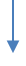 FASE DE EJECUCIÓNFASE DE EJECUCIÓNFASE DE EJECUCIÓNFASE DE EJECUCIÓNCondiciones de la ejecución: supervisión del cumplimiento de las obligaciones derivadas del objeto del contratoCondiciones de la ejecución: supervisión del cumplimiento de las obligaciones derivadas del objeto del contratoCondiciones de la ejecución: supervisión del cumplimiento de las obligaciones derivadas del objeto del contratoCondiciones de la ejecución: supervisión del cumplimiento de las obligaciones derivadas del objeto del contratoPERSONAL DIRECTIVO POR EDAD Y SEXOPERSONAL DIRECTIVO POR EDAD Y SEXOPERSONAL DIRECTIVO POR EDAD Y SEXOPERSONAL DIRECTIVO POR EDAD Y SEXOEDADHOMBRESMUJERESTOTAL41 - 502251 - 6011> 6122TOTAL325PERSONAL FACULTATIVO POR EDADPERSONAL FACULTATIVO POR EDADPERSONAL FACULTATIVO POR SEXOPERSONAL FACULTATIVO POR SEXOEDAD18 - 306HOMBRE8731 - 4058MUJER17241 -5013851 - 6050> 617TOTAL259259259PERSONAL ENFERMERIA POR EDAD(incluye especialidades)PERSONAL ENFERMERIA POR EDAD(incluye especialidades)PERSONAL EFERMERÍA POR SEXO(incluye especialidades)PERSONAL EFERMERÍA POR SEXO(incluye especialidades)EDAD18 - 309HOMBRE3031 - 40109MUJER29941 -5013151 - 6070> 6110TOTAL329329329PERSONAL tcae POR EDADPERSONAL tcae POR EDADPERSONAL tcae POR SEXOPERSONAL tcae POR SEXOEDAD18 - 3021HOMBRE1731 - 4040MUJER21541 -506251 - 6079> 6130TOTAL232232232OTRAS CATEGORÍAS POR EDADOTRAS CATEGORÍAS POR EDADOTRAS CATEGORÍAS POR SEXOOTRAS CATEGORÍAS POR SEXOEDAD18 - 305HOMBRE1831 - 4015MUJER4341 -502351 - 6017> 611TOTAL616161CATEGORÍAFIJOSINTERINOSFORMACIÓNEVENTUALDIRECCIÓN32FACULTATIVOS901232546ENFEMERÍA12120325TCAE711547OTRAS13433NOMBREPREMIADOCONCEDIDO PORGanador de la Beca de investigación GETEII-JANSSEN 2020 (o denominado de otro modo: III Premio a la Investigación en Enfermería GETEII-JANSSEN) por "Ejercicio físico en pacientes con Enfermedad Inflamatoria Intestinal: Impacto de una Intervención de Enfermería en la calidad de vida".Servicio de Digestivo, Consulta de Enfermería Enfermedad Inflamatoria IntestinalGrupo Enfermero de Trabajo en Enfermedad Inflamatoria Intestinal (GETEII)Segundo premio a la comunicación de Enfermería del segundo Congreso Gemav por "¿Conocemos y aplicamos las recomendaciones de la Guía Clínica Española del Acceso Vascular para hemodiálisis del 2017?"Servicio de DiálisisGrupo Español Multidisciplinar del acceso vascularPREMIO GIMBERNAT AWARD. Título del trabajo: "Reverse TAR for Abdominal Wall Reconstruction after Removal of Desmoid Tumor".Servicio de Cirugía General y Aparato DigestivoAmericas Hernia SocietyOutstanding Author Award , como homenaje a la contribución “Electrical impedance tomography” dedicado al tema “The 2nd International Symposium on Acute Pulmonary Injury Translational Research published on Annals of Translational Medicine" (http://atm.amegroups.com/issue/view/659)Unidad de Cuidados IntensivosOrganizado por el Hospital Universitario de Getafe, con el auspicio de ‘INSPIRES®’Premio Dr. Joan Font de la Mutual Medica 2020 como mejor artículo de investigación médica por el artículo: Effect of Pressure Support vs T-Piece Ventilation Strategies During Spontaneous Breathing Trials on Successful Extubation Among Patients Receiving Mechanical Ventilation: A Randomized Clinical Trial.Unidad de Cuidados IntensivosMutual MedicaTITULACIÓNNº AlumnosCENTROTécnico medio en cuidados auxiliares de enfermería10IES Antonio MachadoTécnico medio en cuidados auxiliares de enfermería5IES Las MusasTécnico medio en cuidados auxiliares de enfermería13IES Sagrado CorazónTécnico medio en cuidados auxiliares de enfermería22IES Ferrán ClúaTOTAL5050TITULACIÓNNº AlumnosUNIVERSIDADMedicina75FRANCISCO DE VITORIAEnfermería 14FRANCISCO DE VITORIAEnfermería47SALUSTOTAL137137ESPECIALIDADR 1R 1R2R3R4R5TOTALCirugía General Y Aparato Digestivo111Cirugía Ortopédica Y Traumatología1111115Medicina Familiar Y Comunitaria*666Medicina Intensiva1111115Medicina Interna1111115Oftalmología111Psicología Clínica111Psiquiatría222Urología1111111TOTAL 1515444431ESPECIALIDADES ENFERMERÍAESPECIALIDADES ENFERMERÍAR1R2TOTALEnf Familiar Y Comunitaria*Enf Familiar Y Comunitaria*426Enf Salud MentalEnf Salud Mental22TOTAL ENFERMERÍATOTAL ENFERMERÍA628TOTAL RESIDENTES EN FORMACIÓNTOTAL RESIDENTES EN FORMACIÓN21644439NúmeroResidentes rotantes de otros Centros15NOMBRE CURSO (I)HORAS DURACIÓNTIPO DE ACTIVIDADDIRIGIDO ANº asistentesPrevención ulceras por presión. Tratamiento de ulceras y heridas crónicas.15 HCursoENF, TCAE14Clasificación de los residuos de origen sanitario. Ed I.2 HCursoENF, FISIOTERAPIA,  MEDICINA, TAP, TEF, TCAE10Clasificación de los residuos de origen sanitario. Ed II.2 HCursoENF, FISIOTERAPIA, MEDICINA, TAP, TEF, TCAE22Introducción en los cuidados al final de la vida.10 HCursoENF, MEDICINA, TCAE21Electrocardiografía práctica para enfermería.20 HCursoENF28Taller práctico de ecografía aplicada al acceso vascular para hemodiálisis.4,5 HTallerENF, MEDICINA9El derecho sanitario: los derechos del personal sanitario. 5 HCursoFAC, ENF16Ley de protección de datos.10 HCursoTodo el personal del SERMAS20Manejo integral del paciente agitado.5 HCursoTodo el personal del HHEN18Lactancia materna.4 HCursoENF,  TCAE15Manejo de macrobloques en el laboratorio de anatomía patológica.3 HCursoTAP42Actualización en el manejo y administración de medicamentos.10 HCursoENF, TEF, TCAE18Manejo y gestión del síndrome de burnout en entornos sanitarios.20 HCursoTodo el personal del Servicio Madrileño de Salud41Comunicación y habilidades sociales en el ámbito de las emergencias.30 HCursoENF, FAC, FISIO, T. OCUPACIONAL, TAP, TEF, TCAE43COVID-19 prevención, control y manejo de pacientes.30 HCursoENF48Actualización de los cuidados en hospitalización para TCAE. Actuación con pacientes COVID-19.40 HCursoTCAE46Técnicas de apoyo psicológico y social en situaciones de crisis. Ed II.40 HCursoTodo el personal del Servicio Madrileño de Salud37Técnicas de apoyo psicológico y social en situaciones de crisis. Ed I.40 HCursoTodo el personal del Servicio Madrileño de Salud45Detección e intervención en casos de violencia de género para personal sanitario.35 HCursoENF, MEDICINA, FISIOTERAPIA, TCAE45Soporte vital neonatal.6 HCursoENF, MEDICINA13FECHAFECHATEMASERVICIO/SECCIÓNSERVICIO/SECCIÓNGENERALESGENERALESGENERALESGENERALESGENERALES17/01/202017/01/2020Patología intervencionista. Alta resolución diagnóstica mediante ecopaaf y ecobaagAnatomía PatológicaAnatomía Patológica31/01/202031/01/2020Presentación trabajo grupo PROAGrupo multidisciplinar PROAGrupo multidisciplinar PROA21/02/202021/02/2020Ablación prostática mediante REZUM: Descripción de la técnica quirúrgica y resultado a 3 mesesUrologíaUrología06/03/202006/03/2020Manejo de la hemorragia aguda graveMedicina IntensivaMedicina IntensivaSESIONES ONLINESESIONES ONLINESESIONES ONLINESESIONES ONLINESESIONES ONLINE18/09/202018/09/2020COVID-19 evolución de los pacientes ingresados en UCI en el hospital del Henares y en la Comunidad de MadridMedicina intensivaMedicina intensiva02/10/202002/10/2020Paciente PolitraumatizadoTraumatologíaTraumatología27/11/202027/11/2020El Síndrome de Apneas-Hipopneas del Sueño. Una enfermedad multidisciplinarNeumologíaNeumología18/12/202018/12/2020Cirugía bariátricaCirugía General y del Aparato DigestivoCirugía General y del Aparato DigestivoEXTRAORDINARIASEXTRAORDINARIASEXTRAORDINARIASEXTRAORDINARIASEXTRAORDINARIAS14/02/202014/02/2020Presentación de la Comisión de InvestigaciónComisión de investigaciónComisión de investigación13/03/202013/03/2020Información actualizada sobre coronavirusSalud laboral y medicina preventivaSalud laboral y medicina preventiva30/10/202030/10/2020Presentación del Instituto de Investigaciones Biosanitarias UFV y de las líneas de investigación más relevantesComisión de investigaciónComisión de investigaciónACREDITADAS POR SERVICIOSACREDITADAS POR SERVICIOSACREDITADAS POR SERVICIOSACREDITADAS POR SERVICIOSACREDITADAS POR SERVICIOS17/02/2020 - 30/06/2020Sesiones Clínicas de Cirugía General y del Aparato Digestivo. 1ª semestre 2020Sesiones Clínicas de Cirugía General y del Aparato Digestivo. 1ª semestre 2020Sesiones Clínicas de Cirugía General y del Aparato Digestivo. 1ª semestre 2020Servicio de Cirugía General y del Aparato Digestivo28/10/2020 - 22/12/2020Sesiones Clínicas de Cirugía General y del Aparato Digestivo. 2º semestre  2020Sesiones Clínicas de Cirugía General y del Aparato Digestivo. 2º semestre  2020Sesiones Clínicas de Cirugía General y del Aparato Digestivo. 2º semestre  2020Servicio de Cirugía General y del Aparato Digestivo09/03/2020 - 21/12/2020Sesiones autoformativas en el servicio de Documentación Clínica. Edición 2020Sesiones autoformativas en el servicio de Documentación Clínica. Edición 2020Sesiones autoformativas en el servicio de Documentación Clínica. Edición 2020Servicio de Admisión, Documentación Clínica y Atención al Paciente20/02/2020 - 25/06/2020Sesiones Clínicas conjuntas de Digestivo Cirugía General y del Aparato Digestivo. 1er semestre 2020Sesiones Clínicas conjuntas de Digestivo Cirugía General y del Aparato Digestivo. 1er semestre 2020Sesiones Clínicas conjuntas de Digestivo Cirugía General y del Aparato Digestivo. 1er semestre 2020Servicio de Digestivo Cirugía General y del Aparato Digestivo05/11/2020 - 17/12/2020Sesiones Clínicas conjuntas de Digestivo Cirugía General y del Aparato Digestivo. 2º semestreSesiones Clínicas conjuntas de Digestivo Cirugía General y del Aparato Digestivo. 2º semestreSesiones Clínicas conjuntas de Digestivo Cirugía General y del Aparato Digestivo. 2º semestreServicio de Digestivo Cirugía General y del Aparato Digestivo06/02/2020 - 17/12/2020Actualización en farmacología farmacoterapia y procesos asistenciales de la farmacia hospitalaria. edición 2020Actualización en farmacología farmacoterapia y procesos asistenciales de la farmacia hospitalaria. edición 2020Actualización en farmacología farmacoterapia y procesos asistenciales de la farmacia hospitalaria. edición 2020Servicio de Farmacia19/02/2020 – 10/02/2021Sesiones autoformativas sobre Ginecología y Obstetricia. Edición 2020.Sesiones autoformativas sobre Ginecología y Obstetricia. Edición 2020.Sesiones autoformativas sobre Ginecología y Obstetricia. Edición 2020.Servicio de Ginecología y Obstetricia15/01/2020 – 16/12/2020Sesiones autoformativas en Medicina Intensiva. Edición 2020Sesiones autoformativas en Medicina Intensiva. Edición 2020Sesiones autoformativas en Medicina Intensiva. Edición 2020Servicio de Medicina Intensiva23/01/2020 – 17/12/2020Actualización en Medicina Interna y Geriatría. Edición 2020Actualización en Medicina Interna y Geriatría. Edición 2020Actualización en Medicina Interna y Geriatría. Edición 2020Servicio de Medicina Interna y Geriatría24/01/2020 – 18/12/2021Revisión de la literatura científica para el manejo de enfermedades en pacientes ingresados y en consultas. Edición 2020Revisión de la literatura científica para el manejo de enfermedades en pacientes ingresados y en consultas. Edición 2020Revisión de la literatura científica para el manejo de enfermedades en pacientes ingresados y en consultas. Edición 2020Servicio de Geriatría11/02/2020 – 15/12/2020Actualización en Neumología. Edición 2020Actualización en Neumología. Edición 2020Actualización en Neumología. Edición 2020Servicio de Neumología10/01/2020 – 11/12/2020Seminario de formación continuada en Oftalmología. Edición 2020Seminario de formación continuada en Oftalmología. Edición 2020Seminario de formación continuada en Oftalmología. Edición 2020Servicio de Oftalmología20/01/2020 – 21/12/2020Sesiones autoformativas en Oncología Médica. Edición 2020Sesiones autoformativas en Oncología Médica. Edición 2020Sesiones autoformativas en Oncología Médica. Edición 2020Servicio de Oncología23/01/2020 – 17/12/2020Actualización en Pediatría y Neonatología. Edición 2020Actualización en Pediatría y Neonatología. Edición 2020Actualización en Pediatría y Neonatología. Edición 2020Servicio de Pediatría y Neonatología16/10/2020 – 22/12/2020Sesiones de Traumatología y Cirugía Ortopédica. Edición 2020Sesiones de Traumatología y Cirugía Ortopédica. Edición 2020Sesiones de Traumatología y Cirugía Ortopédica. Edición 2020Servicio de Traumatología y Cirugía Ortopédica13/01/2020 – 21/12/2020Patología urológica.  Diagnóstico y tratamiento. Estado actual 2020Patología urológica.  Diagnóstico y tratamiento. Estado actual 2020Patología urológica.  Diagnóstico y tratamiento. Estado actual 2020Servicio de UrologíaTítulo FinanciadorEstudio de biomarcadores para identificar a pacientes con cáncer urotelial avanzado y aberraciones genéticas del receptor del factor de crecimiento de los fibroblastos"JANSSEN-CILAG, S.AAnálisis de recursos empleados en Patología Oncológica en términos económicos, descriptivos y de calidad de vida: Estudio PATONCOEvaluación y pronóstico de los pacientes asmáticos ingresados en las Unidades de Cuidados IntensivosEstudio abierto de extensión para pacientes con enfermedad de Parkinson y demencia incluidos previamente en el estudio ANAVEX2-73-PDD-001 para la evaluación continua de la seguridadANAVEX GERMANY GMBHComplicaciones postquirúrgicas en pacientes con enfermedad inflamatoría intestinal en tratamiento con fármacos biológicos (POSTSURG)Estudio Observacional sobre el manejo en la práctica clínica del Cáncer de próstata resistente a la castración con estatus metastásico desconocido: Estudio AfroditaJANSSEN-CILAG, S.AAnálisis de los perfiles de sensibilización a los diferentes alérgenos de Alternaria Alternata y su relación con el perfil clínico de los pacientesALPHA BIORESEARCH, S.LAuditoría prospectiva internacional para la evaluación del tratamiento y resultados en pacientes con abscesos diverticularesRespirador Málaga-Respira ante la Pandemia por COVID-19Registro Español de Resultados de Farmacoterapia frente a COVID-19Características Clínicas y Epidemiológicas de los pacientes hospitalizados por COVID-19 en EspañaRegistro de la Sociedad Española de Medicina Interna (SEMI) en pacientes hospitalizados por COVID-19Ingresos en UCI por insuficiencia respiratoria durante la pandemia SARS-CoV-2 en la Comunidad de MadridEnsayo clínico aleatorizado para evaluar la eficacia de diferentes tratamientos en pacientes con COVID-19 que requieren hospitalizaciónFUNDACIÓN PARA LA INVESTIGACIÓN BIOMÉDICA DEL HOSPITAL UNIVERSITARIO LA PAZEnsayo clínico aleatorizado, controlado y abierto para la evaluación de la eficacia y seguridad de la quimioprofilaxis con hidroxicloroquina de la enfermedad infecciosa por SARS-CoV-2 (COVID-19) en los profesionales sanitariosAnálisis epidemiológico de la mortalidad de los enfermos críticos con la enfermedad COVID-19 ingresados en la Unidad de Cuidados Intensivos. Estudio observacional, prospectivo y multicéntrico.Registro de casos de infección por SARS-CoV-2 en pacientes con esclerosis múltiple de la Comunidad de Madrid durante la pandemia 2019-2020Monitorización central y factores preditctores de gravedad en pacientes COVID-19Estudio prospectivo sobre la repercusión de la pandemia COVID-19 en pacientes oncológicos pendientes de cirugía programadaEstudio descriptivo de los cambios tisulares en pacientes COVID19+ con muestra obtenida por Biopsia con Aguja Gruesa Ecoguiada (EcoBAG) EcoBCOVFUNDACIÓN PARA LA INVESTIGACIÓN E INNOVACIÓN BIOMEDICA DEL HOSPITAL INFANTA SOFIA Y HOSPITAL UNIVESRITARIO DEL HENARESEpidemiología y expresión clínica de la infección por SARS-CoV-2 en los profesionales sanitarios del Hospital del HenaresCOVIDSURGEstudio Solid: Estudio de la inmunidad adquirida en pacientes con cáncer de pulmón e infección por COVID-19Estudio Nacional "AEC COVID19" sobre pacientes sometidos a intervención durante la pandemia SARS-CoV-2Manifestaciones inhabituales del COVID-19: análisis de la incidencia, sus características diferenciales y los factores de riesgo asociados a la aparición de neumotórax, pancreatitis, meningoencefalitis, síndrome de Guillain-Barré, (mio)pericarditis, síndrome coronario agudo, trombosis venosa profunda, embolia pulmonar, ictus y hemorragia digestiva altaEvaluación y correlación del tromboembolismo pulmonar y la infección pulmonar del COVID-19 desde el punto de vista radiológicoEvaluación prospectiva multicéntrica de las manifestaciones gastrointestinales de COVID-19 En busca del tromboembolismo pulmonar en infección por SARS-CoV-2.Epidemiología de la enfermedad COVID-19 en recién nacidos COVID-SENEOSubtipos y necesidades terapéuticas en la resevoritis: Resultados de una cohorte multicéntrica retrospectivaInfiltración laríngea ecoguiadaRegistro de la Sociedad Española de Neumología y Cirugía Torácica de pacientes con COVID-19Valoración del grado de satisfacción, resultados y seguridad de las intervenciones terapéuticas realizadas mediante asistencia telefónica durante la pandemia por Covid- 19 en las consultas de un centro salud mental.Evaluación de un programa de acompañamiento a familiares de pacientes ingresados por la COVID-19 en el Hospital Universitario del Henares: influencia en el proceso de duelo, seguridad y satisfacción de los familiares. Satisfacción y Adherencia del tratamiento en mujeres con atrofia vulvovaginal: estudio transversal. ESTUDIO CRETA. SHIONOGI, S.LESTUDIO CONAN. Estudio de valoración sobre la aplicación de Convexidad ligera y anillos moldeables para evitar las fugas en el postoperatorio antes del altaBloque estático versus dinámico en fracturas pertrocantereas simples: ensayo aleatorizado prospectivoDiscovery of biomarkers associated with benefit first-line PD-1 Axis Blockdade in advanced non-small-cell lung cáncer using digital spatial profilingCOVIDSURG-WEEK Resultados Visuales y de Calidad de Vida tras el Implante Bilateral de una Lente Intraocular Monofocal Premium de nueva generación, en pacientes intervenidos de catarata con degeneración macularJOHNSON& JOHNSON VISIONNeuropatía óptica de Leber en España (estudio piloto en las comunidades autónomas de  Madrid y Andalucía)ONCEEnsayo Clínico Estudio de Fase III aleatorizado, doble ciego, controlado por placebo para evaluar la eficacia y seguridad del PRM-151 en pacientes con fibrosis pulmonar idiopáticaF.HOFFMANN-LA ROCHE LTDProspective, non-controlled pilot study to evaluate the efficacy and safety of cefditoren pivoxil in COVID-19 patients with mild to moderate pneumoniaMEIJI PHARMA SPAIN, S.AEnsayo de prueba de concepto y determinación de la dosis en fase II, aleatorizado, controlado con placebo y con doble enmascaramiento para investigar la eficacia y la seguridad de runcaciguat (BAY 1101042) en pacientes con retinopatía diabética no proliferativa de moderadaBAYER HISPANIA, S.L.UEficacia del tratamiento con dexametasona en pacientes con  Insuficiencia Respiratoria Aguda Hipoxémica causada por infecciones (incluida COVID-19)Comportamiento Edoxabán en pacientes con fibrilación auricular no valvular e insuficiencia cardíaca en España. Estudio EMAYICFUNDACIÓN CASA DEL CORAZONEstudio de la prevalencia de Desnutrición Relacionada con la Enfermedad (DRE) según los criterios GLIM en pacientes oncohematológicos en los hospitales de día en España (Onconutridos)Terapia biológica en pacientes con asma grave. Análisis de respuesta en vida real y de la influencia de factores de riesgo respiratorios clínicos y farmacológicos. Estudio FarAsmaImpacto del distanciamiento social y las medidas higiénicas en la incidencia de conjuntivitis vírica complicada en un hospital de nivel primarioNúmero de PublicacionesFactor de ImpactoFactor de Impacto % Publicaciones Primer QuartilAbstract of Published Item14.241100%Artículos45208.96828.88%Corrección14.739100%Material Editorial55.9140%Cartas937.23544.4%Revisiones16.939100%Total62Publicaciones 
(nombre de la Revista)Número total de artículos Publica-dos en la revistaFactor de impacto de 
la revista*Factor de impacto TOTALActas Urológicas Españolas10.9940.994Archivos de Bronconeumología24.8729.744Archivos de la Sociedad Española de Oftalmología3----------Archivos Españoles de Urología10.4360.436BMJ Open12.6922.692Canadian Journal of Opgthalmology11.8821.882Colorectal Disease: The Official Journal of the Association of Coloproctology of Great Britain and Ireland13.7883.788Computers, Informatics, Nursing: CIN11.9851.985Enferm Nefrol1-----------Enfermería Intensiva10.430.43European Journal of Clinical Microbiology and Infectious Disease13.2673.267European Journal of Hospital Pharmacy : Science and Practice10.8920.892Hernia : The Journal of Hernias and Abdominal Wall Surgery34.73914.217Indian Journal of Ophthalmology11.8481.848Intensive Care Medicine117.44017.440International braz j urol : official journal of the Brazilian Society of Urology11.5411.541International Journal of Case Reports in Orthopaedics1-----------International Journal of Nursing Knowledge. 11.2221.222Journal of Clinical Medicine24.2418.482Journal of Clinical Rheumatology13.5173.517Journal of Global Health14.4134.413Journal of Hematology & Oncology117.38817.388Journal of Neuroimmunology13.4783.478Journal of the European Academy of Dermatology and Venereology: JEADV16.1666.166Lancet (London, England)179.32179.321Medicina Clínica11.7251.725Medicina Intensiva72.49117.437Military Medicine11.4371.437Nefrología: Publicación Oficial de La Sociedad Española Nefrología12.0332.033Neurología 13.1093.109Pediatría Integral1---------Rev Ofil3---------Revista Clínica Española11.5561.556Revista Española de Artroscopia y Cirugía Articular1---------Revista Internacional de Andrologia11.0631.063Scandinavian Journal of Medicine & Science in Sports24.2218.442Semergen2----------Surgery13.9823.982The British Journal of Surgery66.93941.634The Journal of the European Society of Surgical Oncology and the British Association of Surgical Oncology. 13.1843.184United European Gastroenterology Journal24.6239.246201920201. GASTOS DE PERSONAL*47.882.752,0052.779.163,292. GASTOS  CORRIENTES  EN BIENES  Y SERVICIOS49.209.617,0058.949.177,066. INVERSIONES REALES443.783,001.262.250,158. ACTIVOS FINANCIEROS7.487,003.100,00 TOTAL97.543.640,00112.993.690,50COMPRASAÑO 2020% INC 2020/2019Total adquisiciones directas 20.019.136   15,84%INMUNOSUPRESORES 5.199.337   22,64%ONCOLOGICOS ANTICUERPOS MONOCLONALES 3.468.824   17,82%ONCOLOGICOS INH. PROTEINKINASA 1.677.393   26,18%ANTIVIRALES 1.545.327   14,72%RESTO DE PRODUCTOS 1.100.183   18,58%Indicadores de Utilización de MedicamentosIndicadores de Utilización de MedicamentosCoste tratamiento por paciente adulto VIH5.315Coste tratamiento por paciente EM (AMB Y EXT)11.232Coste tratamiento biológico y dirigido por paciente en AR y ARIJ 5.636Coste tratamiento biológico por paciente ESART4.608Coste tratamiento biológico y dirigido por paciente ARPS6.173Coste tratamiento biológico y dirigido por paciente PSO7.119Coste tratamiento biológico por paciente EII6.450Indicadores de Continuidad AsistencialIndicadores de Continuidad AsistencialPacientes con estatinas de primera elección64,36%% DDD Omeprazol/total DDD IBP82,35%Prescripción de principios activos con EFG61,92%% DDD Secretagogos < 70 años11,17%Selección eficiente de fármacos SRA93,51%